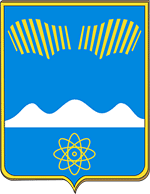 АДМИНИСТРАЦИЯ ГОРОДА ПОЛЯРНЫЕ ЗОРИ С ПОДВЕДОМСТВЕННОЙ ТЕРРИТОРИЕЙПОСТАНОВЛЕНИЕ«__»  октября 2021 г.                                                                                  № ______Об  утверждении  муниципальной  программыВ  соответствии с постановлением администрации города Полярные Зори с подведомственной территорией от 12.02.2016 № 165 "Об утверждении Порядка разработки, утверждения и реализации муниципальных программ муниципального образования город Полярные Зори с подведомственной территорией" постановляю:1. Утвердить муниципальную программу «Развитие культуры и сохранение культурного наследия муниципального образования город Полярные Зори с подведомственной  территорией» на 2022-2026г.г.2. Назначить ответственным исполнителем муниципальной программы Отдел культуры, спорта и молодежной политики администрации города Полярные Зори с подведомственной территорией (Степанова С.К.).3. Признать утратившими силу с 01.01.2022 г. следующие постановления администрации города Полярные Зори с подведомственной территорией:- от 29.11.2016 № 1219 «Об утверждении муниципальной программы «Развитие культуры и сохранение культурного наследия муниципального образования город Полярные Зори с подведомственной  территорией» в новой редакции»;- от 20.12.2016 № 1350 «О внесении изменений в муниципальную программу Развитие культуры и сохранение культурного наследия муниципального образования г. Полярные Зори с подведомственной территорией»;- от 17.03.2017 № 296 «О внесении изменений в муниципальную программу Развитие культуры и сохранение культурного наследия муниципального образования г. Полярные Зори с подведомственной территорией»;- от 17.05.2017 № 721 «О внесении изменений в муниципальную программу Развитие культуры и сохранение культурного наследия муниципального образования г. Полярные Зори с подведомственной территорией»;- от 27.06.2017 № 865 «О внесении изменений в муниципальную программу Развитие культуры и сохранение культурного наследия муниципального образования г. Полярные Зори с подведомственной территорией»;- от 10.07.2017 № 935 «О внесении изменений в муниципальную программу Развитие культуры и сохранение культурного наследия муниципального образования г. Полярные Зори с подведомственной территорией»;- от 18.10.2017 № 1267 «О внесении изменений в муниципальную программу Развитие культуры и сохранение культурного наследия муниципального образования г. Полярные Зори с подведомственной территорией»;- от 24.11.2017 № 1446 «О внесении изменений в муниципальную программу Развитие культуры и сохранение культурного наследия муниципального образования г. Полярные Зори с подведомственной территорией»;- от 21.12.2017 № 1635 «О внесении изменений в муниципальную программу Развитие культуры и сохранение культурного наследия муниципального образования г. Полярные Зори с подведомственной территорией»;- от 25.04.2018  № 556 «О внесении изменений в муниципальную программу Развитие культуры и сохранение культурного наследия муниципального образования г. Полярные Зори с подведомственной территорией»;- от 22.05.2018 № 673 «О внесении изменений в муниципальную программу Развитие культуры и сохранение культурного наследия муниципального образования г. Полярные Зори с подведомственной территорией»;- от 15.06.2018  № 739 «О внесении изменений в муниципальную программу Развитие культуры и сохранение культурного наследия муниципального образования г. Полярные Зори с подведомственной территорией»;- от 23.07.2018  № 857 «О внесении изменений в муниципальную программу Развитие культуры и сохранение культурного наследия муниципального образования г. Полярные Зори с подведомственной территорией»;- от 03.12.2018 № 1465 «О внесении изменений в муниципальную программу Развитие культуры и сохранение культурного наследия муниципального образования г. Полярные Зори с подведомственной территорией»;- от 28.12.2018 № 1585 «О внесении изменений в муниципальную программу Развитие культуры и сохранение культурного наследия муниципального образования г. Полярные Зори с подведомственной территорией»;- от 21.03.2019 № 391 «О внесении изменений в муниципальную программу Развитие культуры и сохранение культурного наследия муниципального образования г. Полярные Зори с подведомственной территорией»;- от 25.04.2019 № 552 «О внесении изменений в муниципальную программу Развитие культуры и сохранение культурного наследия муниципального образования г. Полярные Зори с подведомственной территорией»;- от 18.06.2019  № 785 «О внесении изменений в муниципальную программу Развитие культуры и сохранение культурного наследия муниципального образования г. Полярные Зори с подведомственной территорией»;- от 09.08.2019  № 1013 «О внесении изменений в муниципальную программу Развитие культуры и сохранение культурного наследия муниципального образования г. Полярные Зори с подведомственной территорией»;- от 16.09.2019  № 1114 «О внесении изменений в муниципальную программу Развитие культуры и сохранение культурного наследия муниципального образования г. Полярные Зори с подведомственной территорией»;- от 26.11.2019 № 1406 «О внесении изменений в муниципальную программу Развитие культуры и сохранение культурного наследия муниципального образования г. Полярные Зори с подведомственной территорией»;- от 30.12.2019  № 1547 «О внесении изменений в муниципальную программу Развитие культуры и сохранение культурного наследия муниципального образования г. Полярные Зори с подведомственной территорией»;- от 14.01.2020  № 15 «О внесении изменений в муниципальную программу Развитие культуры и сохранение культурного наследия муниципального образования г. Полярные Зори с подведомственной территорией»;- от 30.03.2020  № 234 «О внесении изменений в муниципальную программу Развитие культуры и сохранение культурного наследия муниципального образования г. Полярные Зори с подведомственной территорией»;- от 11.06.2020  № 446 «О внесении изменений в муниципальную программу Развитие культуры и сохранение культурного наследия муниципального образования г. Полярные Зори с подведомственной территорией»;- от 31.08.2020  № 604 «О внесении изменений в муниципальную программу Развитие культуры и сохранение культурного наследия муниципального образования г. Полярные Зори с подведомственной территорией»;- от 30.12.2020  № 953 «О внесении изменений в муниципальную программу Развитие культуры и сохранение культурного наследия муниципального образования г. Полярные Зори с подведомственной территорией»;- от 30.04.2021  № 346 «О внесении изменений в муниципальную программу Развитие культуры и сохранение культурного наследия муниципального образования г. Полярные Зори с подведомственной территорией»;4. Контроль за исполнением настоящего постановления возложить на заместителя главы города Полярные Зори с подведомственной территорией  Семичева В.Н. 5. Настоящее постановление вступает в силу со дня официального опубликования. Глава города Полярные Зорис подведомственной территорией					          М.О. ПуховВизы согласования:Семичев В.Н.                _______________         "____" _______ 2021 г.Финансовый  отдел      _______________          "____" _______ 2021 г.ОЭРиПР                            _______________          "____"________2021 г.Правовой	 отдел       _______________            "____" _______ 2021 г.Александрова Н. В.     ______________1-дело, 1- прокуратура,  1-ФО, 1-ОЭРиПР, 1- ОКСиМПМуниципальная программа«Развитие культуры и сохранение культурного наследиямуниципального образованиягород Полярные Зори с подведомственной территорией»Паспорт муниципальной программы Развитие  культуры и сохранение  культурного   наследия г. Полярные   Зори с подведомственной  территориейХарактеристика проблем, на решение которой направлена муниципальная программа.В Российской Федерации культура возведена в ранг национальных приоритетов и признана важнейшим фактором роста качества жизни и гармонизации общественных отношений, залогом динамичного социально-экономического развития, гарантом сохранения единого культурного пространства и территориальной целостности России. Одной из важнейших составляющих современной культурной жизни является деятельность учреждений культуры, которые выполняют образовательные, воспитательные, досуговые функции в обществе, способствуют формированию его нравственно-эстетических основ, духовных потребностей и ценностных ориентаций его членов. Неотъемлемым компонентом культурной среды города выступают творческие коллективы, система дополнительного художественно – эстетического воспитания детей и подростков.На 01.01.2021 года в сфере культуры г. Полярные Зори  осуществляют свою деятельность: муниципальное бюджетное учреждение «Центр обслуживания учреждений культуры г. Полярные Зори», муниципальное бюджетное учреждение культуры "Централизованная библиотечная система г. Полярные Зори», муниципальное бюджетное учреждение культуры «Дом культуры н.п. Африканда», муниципальное бюджетное учреждение культуры «Городской Дворец культуры», муниципальное бюджетное учреждение дополнительного образования "Детская школа искусств г.Полярные Зори", муниципальное бюджетное учреждение дополнительного образования "Детская школа искусств н.п. Африканда".Учреждения культуры г.  Полярные Зори предоставляют населению широкий спектр культурных, образовательных и информационных услуг, направленных на удовлетворение культурных потребностей, которые обеспечивают высокое качество жизни.Реализация программы направлена на решение задач по повышению эффективности и качества предоставления муниципальных услуг и выполнения работ в сфере культуры и искусства в г. Полярные Зори.- повышение качества жизни жителей г.  Полярные   Зори  путем предоставления им возможности саморазвития через регулярные занятия творчеством по свободно выбранному ими направлению, воспитания (формирования) подрастающего поколения в духе культурных традиций страны, выявления и создания условий для развития творчески одаренных детей, создания условий для развития творческих способностей и социализации современной молодежи, самореализации и духовного обогащения творчески активной части населения, полноценного межнационального культурного обмена;- развитие и сохранение кадрового потенциала муниципальных учреждений культуры и дополнительного образования г. Полярные   Зори;- создание благоприятных условий для устойчивого развития сферы культуры и искусства;- сохранение и развитие библиотечной, культурно-досуговой, выставочной деятельности и дополнительного образования в сфере культуры и искусства;- привлечение детей, подростков, молодежи города, социально незащищенных слоев населения, других категорий населения в муниципальные библиотеки, в коллективы художественной самодеятельности и к участию в культурно-досуговых мероприятиях;Решение поставленных задач с помощью программно-целевого подхода позволит предоставлять населению г.ПолярныеЗори разнообразные муниципальные услуги в области культуры и искусства на более качественном, современном уровне.В целях улучшения состояния сферы культуры муниципального образования и обеспечения устойчивого его развития в долгосрочной перспективе разработана данная Программа.Подпрограмма 1«Развитие образовательных учреждений дополнительного образования в сфере культуры и искусства муниципального образования г. Полярные Зори с подведомственной территорией».Характеристика проблемы, на решение которой направлена подпрограмма 1.В настоящее время предоставление образовательных услуг в сфере культуры и искусства в муниципальном образовании город Полярные Зори с подведомственной территорией осуществляют детские школы искусств, подведомственные Отделу  культуры, спорта и молодежной политике администрации г. Полярные Зори с подведомственной территорией: МБУ ДО «Детская школа искусств г. Полярные Зори», МБУ ДО «Детская школа искусств н.п. Африканда». Начальное музыкальное, художественное, хореографическое образование, осуществляемое в детских школах искусств, является особым видом дополнительного образования детей, цель которого состоит в подготовке к получению профессионального образования в области искусств, а так же в подготовке образованных любителей (слушателей, исполнителей и т.д.) различных видов  искусств. В 2020 – 2021 учебном году в детских школах искусств обучалось 99 детей («ДШИ нп Африканда)  и 410 (ДШИ г. Полярные Зори) в возрасте от 3 до 18 лет. Выпускников, окончивших детские школы искусств в мае 2021 года, 8 человек (ДШИ н.п. Африканда) и 23 человека (ДШИ Полярные Зори). Количество выпускников детских школ искусств, продолживших обучение в высших учебных заведениях и средних специальных учебных заведениях за период с 2015 по 2020 годы составило 2 человека (ДШИ н.п. Африканда), и 17 человек (ДШИ г. Полярные Зори).Педагогическую деятельность в течение 2020-2021 учебного года в детских школах искусств осуществляли 8 преподавателей(ДШИ н.п. Африканда) и 29 преподавателей (ДШИ г. Полярные Зори). Преподаватели муниципальных детских школ искусств  постоянно работают над повышением уровня педагогического мастерства: посещают мастер-классы, семинары-практикумы по различным специализациям и видам деятельности в сфере культуры и искусства, образования, а также организованных в рамках фестивалей, конкурсов, форумов  различных уровней, проходят курсы повышения квалификации. В рамках методической работы, направленной на повышение качества дополнительного образования и уровня педагогического мастерства преподавателями детских школ искусств в течение 2020-2021 учебного года было организовано и проведено: свыше 20 открытых уроков, мастер-классов, семинаров-практикумов, творческих встреч, подготовлено 20 докладов и методических разработок по различным направлениям педагогической деятельности(в двух школах- ДШИ н.п. Африканда, ДШИ г. Полярные Зори).Реализуя главную цель сохранения и развития традиций образования в сфере культуры и искусства, большое внимание уделяется организации межшкольной концертно-фестивальной и конкурсной деятельности. Это связано со спецификой детских школ искусств: обучающиеся получают не только учебные, но и профессиональные исполнительские навыки в различных направлениях искусства. По данному направлению деятельности в период с сентября 2020 года по май 2021 года было организовано и проведено 44 (ДШИ н.п. Африканда) и 70 (ДШИ г. Полярные Зори) мероприятия городского уровня, охватывающих различные направления искусств и специализации детских школ искусств.Ежегодно, самые достойные и талантливые обучающиеся детских школ искусств являются лауреатами и стипендиатами Губернатора Мурманской области, Правительства Мурманской области, а также лауреатами и стипендиатами премий администрации г. Полярные Зори. В 2020 году за высокие результаты в художественно-культурной деятельности, по итогам 2019-2020 учебного года, 2 обучающихся детских школ искусств стали лауреатами премии.Лучшие обучающиеся школ искусств, достойно представляют наш город на областных, региональных, международных конкурсах, фестивалях и выставках.  Вместе с тем, детские школы искусств испытывают множество проблем, решение которых предусмотрено данной подпрограммой. 1. Недостаточное оснащение необходимым оборудованием и учебным реквизитом не позволяет, в достаточной мере, повышать уровень и  качество дополнительного образования. 2. Износ музыкальных инструментов на конец 2020 года составляет 94%, что говорит о необходимости принятия срочных мер по обеспечению школ искусств новыми музыкальными инструментами.3. Низкий уровень пополняемости информационно-методической базы школ искусств муниципального образования, указывает на необходимость в обновлении и пополнении нотного фонда, приобретение специальной методической литературы, а также изыскание средств для издания собственных методических пособий, способствующих повышению уровня и престижа учреждений дополнительного образования. Для соответствия современным требованиям организации учебного процесса необходимо, продолжить дальнейшее оснащение детских школ искусств новым, профессиональным  музыкально-техническим оборудованием. Также  детские школы искусств испытывают острую необходимость в средствах  для организации творческих поездок наиболее талантливых обучающихся на конкурсы, фестивали межрегионального, всероссийского, международного уровней. Решение указанных  выше проблем должно идти с использованием программно-целевого метода, что обеспечит высокий уровень эффективности использования бюджетных средств и лучшую связь их объемов с достижением планируемых результатов.1.2. Основные цели и задачи, целевые показатели (индикаторы) реализации подпрограммы 1.1.3. Перечень программных мероприятий подпрограммы 1.1.4. Обоснование ресурсного обеспечения подпрограммы 1.1.5. Механизм реализации подпрограммы 1. Заказчик муниципальной подпрограммы: администрация города Полярные Зори с подведомственной территорией.Управление и контроль за реализацией муниципальной Подпрограммы осуществляет начальник отдела культуры, спорта и молодежной политики администрации города Полярные Зори (далее - ОКСиМП).Текущее управление реализацией мероприятий, включенных в муниципальную подпрограмму, осуществляется соисполнителями муниципальной подпрограммы, ответственными за реализацию мероприятий муниципальной Подпрограммы 1: - Муниципальное бюджетное учреждение дополнительного образования «Детская школа искусств г. Полярные Зори»;- Муниципальное бюджетное учреждение дополнительного  образования «Детская школа искусств н.п. Африканда».Руководители муниципальных учреждений (соисполнители подпрограммы) несут персональную ответственность за реализацию мероприятий подпрограммы, конечные результаты, целевое и эффективное использование выделяемых на выполнение Подпрограммы финансовых средств.ОКСиМП, с учетом выделяемых на реализацию подпрограммы финансовых средств, ежегодно уточняет целевые показатели и объем средств, необходимый на выполнение подпрограммных мероприятий, состав участников и вносит корректировку в подпрограмму в установленном порядке.Реализация подпрограммы осуществляется в соответствии с законодательством Российской Федерации о размещении заказов для государственных и муниципальных нужд, а также в соответствии с муниципальными правовыми актами администрации города Полярные Зори.ОКСиМП осуществляет мониторинг эффективности реализации подпрограммы.Соисполнители мероприятия подпрограммы предоставляют информацию в ОКСиМП о ходе реализации подпрограммы. ОКСиМП формирует сводный отчет по реализации программы в целом. Отчеты составляются и представляются в соответствии с утвержденным Порядком разработки, утверждения и реализации муниципальных программ муниципального образования город Полярные Зори с подведомственной территорией (далее – Порядок).1.6. Оценка эффективности  подпрограммы 1, рисков ее реализации.Оценка эффективности муниципальной подпрограммы выполняется в соответствии с Порядком. Оценка эффективности муниципальной подпрограммы, проводится один раз в год по результатам работы за год в соответствии с Порядком.Оценку эффективности о реализации подпрограммы составляет соисполнитель (или исполнитель) данной подпрограммы и представляет её в ОКСиМП.ОКСиМП составляет сводную оценку эффективности о выполнении программных мероприятий по муниципальной программе в целом.ОКСиМП в составе годового отчета о реализации муниципальной программы представляет на заседание Программного совета оценку эффективности реализации муниципальной программы согласно утвержденному Порядку.Факторы риска реализации муниципальной подпрограммы:1.7. Сведения об источниках и методике расчета значений показателей подпрограммы 1.Подпрограмма 2 «Развитие культурно-досуговых учреждений муниципального образования город Полярные Зори с подведомственной территорией».2.1 Характеристика проблемы, на решение которой направлена подпрограмма 2.Проблемой, определяющей необходимость разработки подпрограммы 2, является потребность в духовно-нравственном воспитании, профилактике асоциальных явлений в обществе по средствам развития творческого потенциала, организации досуга населения, обеспечения доступа к культурным ценностям, повышения качества и количества муниципальных услуг (работ), предоставляемых культурно-досуговыми учреждениями муниципального образования, сохранение кадрового потенциала муниципальных учреждений культуры. Осуществляет проведение в муниципальном образовании с привлечением творческих коллективов области, культурно-массовых и молодежных мероприятий, проводит конкурсы, фестивали, праздники, организует в установленном порядке проведение на территории муниципального образования областных, региональных и международных  конкурсов, фестивалей, праздников.За период 2015-2018 годы увеличилось количество участников клубных формирований на 12 человек, посещаемость муниципальных мероприятий выросла на 35 493 человека. В 2019 году начался капитальный ремонт в Большом зале ГДК, который завершился в декабре 2020 года. Вместе с тем, вопросы развития и повышения творческой активности населения, создания условий для внедрения новых форм и технологий культурной деятельности, развития механизмов государственной поддержки самодеятельного художественного творчества, остается как никогда актуальной. Данная подпрограмма позволит, в полной мере, реализовать конституционные права жителей города  и подведомственной территорией на свободу творчества, участия в культурной жизни и пользования услугами учреждений культуры, расположенными на территории муниципального образования город Полярные Зори с подведомственной территорией.Возрастет статус муниципальных культурно-досуговых учреждений как важной составляющей социальной инфраструктуры муниципального образования. Поэтапное планирование основных направлений  сохранения и развития культуры  муниципального образования  до 2026 года  позволит  всесторонне регулировать, координировать  и совершенствовать деятельность подведомственных учреждений  в  целях  наиболее  полного  удовлетворения  запросов  населения в сфере культуры и молодежной политики, сохранения единого культурного пространства на территории муниципального образования. 2.2. Основные цели и задачи, целевые показатели (индикаторы) реализации подпрограммы 2.2.3. Перечень программных мероприятий подпрограммы 2.2.4. Обоснование ресурсного обеспечения подпрограммы 2.2.5. Механизм реализации подпрограммы 2.Заказчик муниципальной подпрограммы: администрация города Полярные Зори с подведомственной территорией.Управление и контроль за реализацией муниципальной подпрограммы 2 осуществляет начальник отдела культуры, спорта и молодежной политике администрации города Полярные Зори с подведомственной территорией (далее, ОКСиМП).Текущее управление реализацией мероприятий, включенных в муниципальную подпрограмму, осуществляется соисполнителями муниципальной подпрограммы, ответственными за реализацию мероприятий муниципальной подпрограммы: Муниципальное бюджетное учреждение культуры «Городской Дворец культуры г. Полярные Зори»,  Муниципальное бюджетное учреждение культуры «Дом культуры н.п. Африканда».Руководители муниципальных учреждений (соисполнители подпрограммы) несут персональную ответственность за реализацию мероприятий подпрограммы, конечные результаты, целевое и эффективное использование выделяемых на выполнение подпрограммы финансовых средств. ОКСиМП, с учетом выделяемых на реализацию подпрограммы финансовых средств, ежегодно уточняет целевые показатели и объем средств, необходимый на выполнение подпрограммных мероприятий, состав участников и вносит корректировку в подпрограмму в установленном порядке.Реализация подпрограммы осуществляется в соответствии с законодательством Российской Федерации о размещении заказов для государственных и муниципальных нужд, а также в соответствии с муниципальными правовыми актами администрации города Полярные Зори. ОКСиМП  осуществляет мониторинг эффективности реализации подпрограммы. Соисполнители мероприятия подпрограммы в установленном  Порядке разработки, утверждения и реализации муниципальных программ муниципального образования город Полярные Зори с подведомственной территорией предоставляют информацию в ОКСиМП о ходе реализации подпрограммы. ОКСиМП формирует сводный отчет по реализации Программы в целом. Отчеты составляются и представляются в соответствии с утвержденным Порядком.2.6. Оценка эффективности  подпрограммы 2, рисков ее реализации.Оценка эффективности муниципальной подпрограммы выполняется в соответствии с Методикой оценки эффективности реализации муниципальных программ. Оценку эффективности о реализации подпрограммы составляет соисполнитель (или исполнитель) данной подпрограммы и представляет её в ОКСиМП.ОКСиМП составляет сводную оценку эффективности о выполнении программных мероприятий по муниципальной программе в целом.ОКСиМП в составе годового отчета о реализации муниципальной программы представляет на заседание Программного совета оценку эффективности реализации муниципальной программы согласно утвержденному Порядку.Факторы риска реализации муниципальной подпрограммы 2.Сведения об источниках и методике расчета значений показателей подпрограммы 2.Подпрограмма 3 «Развитие библиотечного дела муниципального образования г. Полярные Зори с подведомственной территорией».3.1. Характеристика проблемы, на решение которой направлена подпрограмма 3.В настоящее время в муниципальном образовании г. Полярные Зори с подведомственной территорией по предоставлению услуг в сфере библиотечного обслуживания населения осуществляют работу четыре библиотеки МБУК «Централизованная библиотечная система г. Полярные Зори»: Центральная городская библиотека, Детская библиотека; сельская библиотека н.п. Африканда; сельская библиотека н.п. Зашеек. Услуги, предоставляемые библиотеками населению, являются одним из факторов поддержки социально-экономической политики, способствует образованию, духовному, творческому и культурному развитию личности населения. Библиотеки формируют информационно-культурное пространство муниципального образования, обеспечивают населению муниципального образования равные возможности доступа к информации, культурным ценностям. Библиотеки содействуют повышению образовательного и культурного уровня, интеграции в социокультурную среду лиц с ограниченными возможностями здоровья, приобщают подрастающее поколение к чтению, к национальной и мировой культуре, участвуют в формировании и удовлетворении потребностей детей и молодежи в интеллектуальном и духовном росте, самообразовании.Проблемы комплектования библиотечных фондов – одна из основных проблем, на решение которых направлена программа. Фонд составляет основу деятельности библиотек, от его качества и полноты во многом зависит возможность библиотек выполнять свои информационные, культурные и просветительские функции. В 2020 году количество экземпляров библиотечного фонда библиотек ЦБС составило 136 425 экземпляров, количество новых поступлений в фонды библиотек на протяжении ряда лет ниже ежегодного рекомендуемого уровня в 2,5%. В фондах библиотек много физически и морально устаревшей литературы, в особенности в сельских библиотеках, нормативная книгообеспеченность соблюдается (8 экземпляров на 1 жителя). Качество и обновление фонда непосредственно влияют на количество пользователей библиотек и их читательскую активность – частоту посещений и количество выданных экземпляров из фонда библиотек. Необходимо активизировать списание устаревшей литературы, повысить обновляемость фонда. Мероприятия программы позволят обеспечить постоянное улучшение качества фондов библиотек ЦБС.Библиотеки муниципального образования испытывают ряд проблем с укреплением и модернизацией материально-технической базы, автоматизацией и внедрением новых информационных технологий. Устарела библиотечная мебель, интерьеры, около 50% парка компьютеров, программное обеспечение, отсутствует современное специализированное библиотечное и мультимедийное оборудование. Планомерное целевое финансирование этих мероприятий позволит создать в библиотеках современную, комфортную физическую и информационную среду.В рамках Стратегии развития библиотечного дела в Российской Федерации на период до 2030 года, национального проекта «Культура» происходит создание модельных библиотек, модернизация библиотек и их деятельности в соответствии с требованиями модельного стандарта, в приоритете – цифровизация, повышение качества фондов (ежегодная обновляемость не менее 5%) и посещаемости библиотек. Необходимо обеспечить условия для увеличения посещаемости библиотек за счет повышения качества предоставляемых услуг с учетом меняющихся потребностей населения.Необходимо сконцентрировать финансовые ресурсы на решении вышеуказанных проблем, что будет способствовать созданию условий для равного доступа населения, в том числе лиц с ОВЗ, к информации и культурным ценностям.3.2. Основные цели и задачи, целевые показатели (индикаторы) реализации подпрограммы 3.3.3. Перечень программных мероприятий подпрограммы 3.3.4. Обоснование ресурсного обеспечения подпрограммы 3.3.5. Механизм реализации подпрограммы 3.Управление и контроль за реализацией муниципальной Подпрограммы 3 осуществляет начальник отдела  культуры, спорта и молодежной политики администрации города Полярные Зори (ОКСиМП).Текущее управление реализацией мероприятий, включенных в муниципальную подпрограмму, осуществляется соисполнителем муниципальной подпрограммы, ответственным за реализацию мероприятий муниципальной Подпрограммы 3: - Муниципальное бюджетное учреждение культуры «Централизованная библиотечная система» (МБУК ЦБС).Руководитель МБУК ЦБС (соисполнитель подпрограммы) несёт персональную ответственность за реализацию мероприятий подпрограммы, конечные результаты, целевое и эффективное использование выделяемых на выполнение Подпрограммы финансовых средств.ОКСиМП, с учетом выделяемых на реализацию подпрограммы 3 финансовых средств, ежегодно уточняет целевые показатели и объем средств, необходимый на выполнение подпрограммных мероприятий, состав участников и вносит корректировку в подпрограмму в установленном порядке.Реализация подпрограммы осуществляется в соответствии с законодательством Российской Федерации о размещении заказов для государственных и муниципальных нужд, а также в соответствии с муниципальными правовыми актами администрации г. Полярные Зори.ОКСиМП осуществляет мониторинг эффективности реализации подпрограммы.Соисполнители мероприятия подпрограммы в установленном  Порядке разработки, утверждения и реализации муниципальных программ муниципального образования г. Полярные Зори с подведомственной территорией предоставляют информацию в ОКСиМП  о ходе реализации подпрограммы. ОКСиМП  формирует сводный отчет по реализации Программы в целом. Отчеты составляются и представляются в соответствии с утвержденным Порядком.3.6. Оценка эффективности  подпрограммы 3, рисков ее реализации.Оценка эффективности муниципальной подпрограммы выполняется в соответствии с Методикой оценки эффективности реализации муниципальных программ.Оценку эффективности о реализации подпрограммы составляет соисполнитель (или исполнитель) данной подпрограммы и представляет её в  ОКСиМП.ОКСиМП составляет сводную оценку эффективности о выполнении программных мероприятий по муниципальной программе в целом. ОКСиМП в составе годового отчета о реализации муниципальной программы представляет на заседание Программного совета оценку эффективности реализации муниципальной программы согласно утвержденному Порядку.Факторы риска реализации муниципальной подпрограммы:3.7. Сведения об источниках и методике расчета значений показателей подпрограммы 3.Подпрограмма 4 «Обеспечение выполнения работ по централизованномубухгалтерскому учету подведомственных учреждений культуры».4.1. Характеристика проблемы, решение которой направлена Подпрограмма 4.01.01.2021 образовано муниципальное бюджетное учреждение «Центр обслуживания учреждений культуры г. Полярные Зори»  (далее – «Учреждение»).Функции Учредителя, в пределах своих полномочий, осуществляет Отдел культуры, спорта и молодежной  политики  администрации города Полярные Зори с подведомственной территорией в дальнейшем «Учредитель».Целями создания Учреждения  являются: - обеспечение бухгалтерского учета и отчетности в муниципальных бюджетных учреждениях, подведомственных Отделу культуры, спорта и молодежной политике администрации г. Полярные Зори, передавших функции по ведению отчётности, бухгалтерского и налогового учета на договорных началах Учреждению; - обеспечение информацией, необходимой пользователям бухгалтерской отчетности для контроля за соблюдением законодательства РФ при осуществлении учреждениями хозяйственных операций и их целесообразностью, наличием и движением имущества и обязательств, использованием материальных, трудовых и финансовых ресурсов в соответствии с утвержденными нормами, нормативами и муниципальными заданиями; -способствование наиболее эффективному и рациональному использованию бюджетных и внебюджетных средств, в том числе осуществление контроля за правильным и экономным расходованием средств в соответствии с целевым назначением, по бюджетным средствам и средствам, полученным от предпринимательской и иной приносящей доход деятельности, а также за сохранностью денежных средств и материальных ценностей.  Учреждение  использует  бюджетные  средства  в  соответствии  с  утвержденным  Учредителем  Планом  финансово-хозяйственной  деятельности и муниципальным заданием.Предметом  деятельности  МБУ «ЦОУК» является  сбор,  регистрация  и  обобщение  информации  в  денежном  выражении  об  имуществе,  обязательствах  Учреждений  и  их движении путем сплошного, непрерывного и документального учета всех хозяйственных операций.Для достижения целей Учреждение осуществляет следующие виды деятельности: - ведение  бухгалтерского  учета  в  соответствии  с  требованиями  действующего законодательства РФ; -  составление,  на  основании  предоставленных  Учреждениями  данных,  смет доходов и расходов Учреждений, по бюджетным средствам и средствам, полученным от предпринимательской и иной приносящей доход деятельности; -  бухгалтерский учет имущества, финансовых обязательств и хозяйственных операций Учреждений, исполнения Учреждениями муниципальных заданий по средствам, полученным из бюджета муниципального образования г.Полярные Зори с подведомственной территорией;  -осуществление контроля за соответствием заключаемых Учреждениями договоров, объемами бюджетных ассигнований, предусмотренных муниципальным заданием, и лимитам бюджетных обязательств, своевременным и правильным оформлением первичных учетных документов и законностью совершаемых операций; -участие в проведении инвентаризации имущества и финансовых обязательств Учреждений,  своевременное  и  правильное  определение  результатов  инвентаризации и отражение их в учете; - обеспечение  своевременного  проведения  расчетов,  возникающих  в  процессе исполнения  плана  финансово-хозяйственной  деятельности  учреждений,  в  пределах санкционированных расходов, с организациями и физическими лицами; - ведение учета доходов и расходов по средствам, полученным от предпринимательской и другой приносящей доход деятельности; - составление  и  представление  в  установленном  порядке  и  в  предусмотренные сроки  бухгалтерской,  налоговой,  статистической  отчетности,  а  также  составление сводных бухгалтерских отчетов; - хранение  документов  (первичных  учетных  документов,  регистров  бухгалтерского учета,  отчетности,  а  также  смет  доходов  и  расходов  и  расчетов  к  ним  и  т.п.  как  на бумажных, так и на электронных носителях информации) в соответствии с правилами организации государственного архивного дела. Учреждение  строит  свои  отношения  с муниципальными  органами,  другими организациями  и  гражданами  во  всех  сферах  на  основе  договоров,  соглашений, контрактов, за исключением случаев установленных уставом. МБУ «ЦОУК» на основании договора обеспечивает финансовую деятельность следующих муниципальных  бюджетных  учреждений  культуры  и  дополнительного  образования, а именно:- Муниципального бюджетного учреждения культуры «Городской Дворец культуры г.Полярные Зори»,- Муниципального бюджетного учреждения культуры «Централизованная библиотечная система г. Полярные Зори»,- Муниципального бюджетного учреждения дополнительного образования «Детская музыкальная школа  г. Полярные Зори»,- Муниципального бюджетного учреждения дополнительного образования «Детская музыкальная  школа н.п. Африканда»,- Муниципального бюджетного учреждения «Центр облуживания учреждений культуры г. Полярные Зори»4.2. Основные цели и задачи, целевые показатели (индикаторы) реализации подпрограммы 4.4.3. Перечень программных мероприятий подпрограммы 4.4.4. Обоснование ресурсного обеспечения подпрограммы 4.4.5. Механизм реализации подпрограммы 4.Управление и контроль за реализацией муниципальной подпрограммы 4 осуществляет начальник отдела культуры, спорта и молодежной политики администрации г. Полярные Зори (далее - ОКСиМП).Текущее управление реализацией мероприятий, включенных в муниципальную подпрограмму, осуществляется соисполнителем муниципальной подпрограммы, ответственным за реализацию мероприятий муниципальной подпрограммы 4: - Муниципальное бюджетное учреждение «Центр обслуживания учреждений культуры г. Полярные Зори» (далее - МБУ «ЦОУК»).Руководитель МБУ «ЦОУК» (соисполнитель подпрограммы) несёт персональную ответственность за реализацию мероприятий подпрограммы, конечные результаты, целевое и эффективное использование выделяемых на выполнение подпрограммы финансовых средств.ОКСиМП, с учетом выделяемых на реализацию подпрограммы 4 финансовых средств, ежегодно уточняет целевые показатели и объем средств, необходимый на выполнение подпрограммных мероприятий, состав участников и вносит корректировку в подпрограмму в установленном порядке.Реализация Подпрограммы осуществляется в соответствии с законодательством Российской Федерации о размещении заказов для государственных и муниципальных нужд, а также в соответствии с муниципальными правовыми актами администрации г. Полярные Зори.ОКСиМП осуществляет мониторинг эффективности реализации подпрограммы.Соисполнители мероприятия подпрограммы в установленном  Порядке разработки, утверждения и реализации муниципальных программ муниципального образования г. Полярные Зори с подведомственной территорией (далее – Порядок) предоставляют информацию в ОКСиМП о ходе реализации подпрограммы. ОКСиМП формирует сводный отчет по реализации программы в целом. Отчеты составляются и представляются в соответствии с утвержденным Порядком.4.6. Оценка эффективности  подпрограммы 4, рисков ее реализации.Оценка эффективности муниципальной подпрограммы выполняется в соответствии с Методикой оценки эффективности реализации муниципальных программ.Оценку эффективности о реализации подпрограммы составляет соисполнитель (или исполнитель) данной подпрограммы и представляет её в ОКСиМП.ОКСиМП составляет сводную оценку эффективности о выполнении программных мероприятий по муниципальной программе в целом.ОКСиМП в составе годового отчета о реализации муниципальной программы представляет на заседание Программного совета оценку эффективности реализации муниципальной программы согласно утвержденному Порядку.Факторы риска реализации муниципальной подпрограммы:4.7. Сведения об источниках и методике расчета значений показателей подпрограммы 4.Подпрограмма 5 «Сохранение культуры муниципального образования г. Полярные Зори с подведомственной территорией».5.1. Характеристика проблемы, на решение которой направлена Подпрограмма 5.Деятельность учреждений культуры является одной из важнейших составляющих современной культурной жизни. По мере возрастания  роли культуры в обществе она перестает быть просто одной из форм удовлетворения потребностей. Вывод культуры на уровень, позволяющей ей стать активным участником социально-экономических процессов,  является главной целью  муниципальной культурной политики. Сегодня стоит  задача, с одной стороны, обеспечить сохранность культурных ценностей, а с другой - создать условия, позволяющие культуре эффективно развиваться в новых рыночных отношениях.На территории муниципального образования г. Полярные Зори с подведомственной территорией находится шесть муниципальных учреждений подведомственных отделу культуры, спорта и молодежной политике администрации г. Полярные   Зори: МБУ «ЦОУК», МБУК «Городской Дворец культуры г. Полярные Зори», МБУК «Дом культуры н.п. Африканда», МБУК «Централизованная библиотечная система г. Полярные Зори, МБУ ДО «Детская школа искусств г. Полярные Зори», МБУ ДО «Детская школа искусств н.п. Африканда».Сеть учреждений культуры в настоящий момент отражает реальный спрос различных групп населения территории в сфере культурного досуга, искусства и дополнительного образования и обеспечивает гарантированные Конституцией Российской Федерации права граждан в сфере культуры и искусства. Разработка настоящей Подпрограммы обусловлена сложившейся устойчивой тенденцией к износу оборудования и зданий учреждений культуры. В современных условиях успешное функционирование отрасли зависит от развития ее инфраструктуры.  Для сохранения разнообразия и доступности культурных услуг населению Подпрограммой предусмотрено проведение муниципальных и общественно значимых культурных мероприятий. За время действия муниципальной  программы  с 2015-2021 годы  произведено укрепление материально-технической базы учреждений культуры на общую сумму: 217 335,23 тыс. руб.Выполнены работы: Капитальный ремонт Большого зала МБУК «ГДК г.Полярные Зори» и помещений, технологически связанных с ним. Приобретены и установлены театральные кресла. Комплексное оснащение зрительного зала звуковым, световым и видеопроекционным оборудованием. Произведен текущий ремонт спортивного зала, ремонт фойе 2 этажа. Отремонтированы  помещения  МБУК «ДК н.п. Африканда»: концертный зал, вестибюль, гардероб, фойе. Детские школы искусств приобрели новые музыкальные инструменты. Произведено ограждение МБУДО «ДШИ нп. Африканда» по периметру. Во всех учреждениях культуры установлены системы видеонаблюдения. Приобретен автобус для перевозки спортивных команд и творческих коллективов.5.2. Основные цели и задачи, целевые показатели (индикаторы) реализации подпрограммы 5.5.3. Перечень программных мероприятий подпрограммы 5.5.4. Обоснование ресурсного обеспечения подпрограммы 5.5.5. Механизм реализации подпрограммы 5.Управление и контроль за реализацией муниципальной подпрограммы 5 осуществляет начальник отдела культуры, спорта и молодежной политики администрации г. Полярные Зори (далее - ОКСиМП).Текущее управление реализацией мероприятий, включенных в муниципальную подпрограмму, осуществляется соисполнителями муниципальной подпрограммы, ответственными за реализацию мероприятий муниципальной подпрограммы 5:- Муниципальное бюджетное учреждение культуры «Городской Дворец культуры г. Полярные Зори»,- Муниципальное бюджетное учреждение культуры «Дом культуры н.п. Африканда»;- Муниципальное бюджетное учреждение культуры «Централизованная библиотечная система г. Полярные Зори»,- Муниципальное бюджетное учреждение дополнительного образования «Детская школа искусств г. Полярные Зори»,- Муниципальное бюджетное учреждение дополнительного образования «Детская школа искусств н.п. Африканда».ОКСиМП, с учетом выделяемых на реализацию подпрограммы 5 финансовых средств, ежегодно уточняет целевые показатели и объем средств, необходимый на выполнение подпрограммных мероприятий, состав участников и вносит корректировку в подпрограмму в установленном порядке.Реализация подпрограммы осуществляется в соответствии с законодательством Российской Федерации о размещении заказов для государственных и муниципальных нужд, а также в соответствии с муниципальными правовыми актами администрации г. Полярные Зори.ОКСиМП осуществляет мониторинг эффективности реализации подпрограммы.Соисполнители мероприятия подпрограммы в установленном Порядке разработки, утверждения и реализации муниципальных программ муниципального образования г.Полярные Зори с подведомственной территорией предоставляют информацию в ОКСиМП о ходе реализации подпрограммы. ОКСиМП формирует сводный отчет по реализации программы в целом. Отчеты составляются и представляются в соответствии с утвержденным Порядком.В целях исполнения мероприятий Программы  (подпрограмм) ОКСиМП доводит  соисполнителям программы, подведомственным бюджетным учреждениям,  муниципальные  задания на  оказание  муниципальных  услуг (выполнение   работ) физическим  и (или) юридическим  лицам.5.6. Оценка эффективности подпрограммы 5, рисков ее реализации.Оценка эффективности муниципальной подпрограммы выполняется в соответствии с Методикой оценки эффективности реализации муниципальных программ.Оценку эффективности о реализации подпрограммы составляет соисполнитель (или исполнитель) данной подпрограммы и представляет её в ОКСиМП.ОКСиМП составляет сводную оценку эффективности о выполнении программных мероприятий по муниципальной программе в целом.ОКСиМП в составе годового отчета о реализации муниципальной программы представляет на заседание Программного совета оценку эффективности реализации муниципальной программы согласно утвержденному Порядку.Факторы риска реализации муниципальной подпрограммы:5.7. Сведения об источниках и методике расчета значений показателей подпрограммы 5Цели МПСоздание условий для творческого и культурного развития личности, организации досуга населения, предоставлениенаселению города современных услуг в сфере культуры.Задачи МП1.Развитие творческих способностей детей, через реализацию дополнительных общеобразовательных программ в области культуры и искусства.Задачи МП2.Создание условий для развития самодеятельного художественного творчества и организация досуга населения посредством обеспечения устойчивого функционирования и развития культурно-досуговых учреждений.Задачи МП3.Создание условий для доступа населения к информации и культурным ценностям.Задачи МП4.Осуществление финансово-экономических функций и обеспечение бухгалтерского обслуживания учреждений, подведомственных отделу культуры, спорта и молодежной  политики  администрации г. Полярные Зори с подведомственной территорией.Задачи МП5.Создание условий для устойчивого развития сферы культуры.    Целевые показатели МП1.Число обучающихся, осваивающих дополнительные общеобразовательные программы.2. Доля детей, обучающихся в ДШИ, привлекаемых к участию в различных творческих мероприятиях институционального, муниципального, регионального, всероссийского, международного уровней (мастер-классы, творческие встречи, концерты, выставки, театрализованные представления, конкурсы, фестивали, проекты и т.д.) от общего числа детей, обучающихся в ДШИ.Целевые показатели МП3.Количество клубных формирований.4.Количество участников клубных формирований.5.Количество культурно-массовых мероприятий.Целевые показатели МП6.Количество посещений библиотек.7.Объёмы библиотечного фонда8.Формирование электронного каталога библиотек.Целевые показатели МП9.Ведение   бухгалтерского учета, формирование   регистров бухгалтерского учета   бюджетных учреждений.10.Обеспечение эксплуатационно-технического обслуживания   объектов и помещений, находящихся в государственной (муниципальной) собственности, а также содержание указанных объектов и помещений, оборудования и прилегающей территории в надлежащем состоянии.11. Объем фактически выполненных работ по отношению к запланированному. 12.Посещения культурно-массовых мероприятий.13. Количество культурно-массовых мероприятий.Разработчик(-и) МПОтдел культуры, спорта и молодежной политике администрации г.  Полярные  Зори с подведомственной территорией,Муниципальное бюджетное учреждение «Центр обслуживания учреждений культуры г. Полярные Зори»Ответственный исполнитель МПОтдел культуры, спорта и молодежной политики администрации г.  Полярные  Зори с подведомственной  территориейСоисполнители МП-Муниципальное бюджетное учреждение культуры «Городской Дворец культуры г. Полярные Зори»,-Муниципальное бюджетное учреждение культуры «Дом культуры н.п. Африканда»,- Муниципальное бюджетное учреждение культуры «Централизованная библиотечная система г. Полярные Зори»,-Муниципальное бюджетное учреждение дополнительного образования «Детская школа искусств г. Полярные Зори»,-Муниципальное бюджетное учреждение дополнительного образования «Детская школа искусств н.п. Африканда»,-Муниципальное бюджетное учреждение «Центр обслуживания учреждений культуры г. Полярные Зори».Перечень подпрограмм (при наличии) с указанием ответственного исполнителя подпрограммы 1.Развитие образовательных учреждений дополнительного образования в сфере культуры и искусства муниципального образования г. Полярные Зори с подведомственной территорией» (ответственный исполнитель - ДШИ Африканда, ДШИПолярные Зори)Перечень подпрограмм (при наличии) с указанием ответственного исполнителя подпрограммы 2.Развитие культурно-досуговых учреждений муниципального образования г. Полярные Зори с подведомственной территорией» (ответственный исполнитель - МБУК ДК н.п. Африканда, МБУК ГДК)Перечень подпрограмм (при наличии) с указанием ответственного исполнителя подпрограммы 3.Развитие библиотечного дела муниципального образования г. Полярные Зори с подведомственной территорией» (ответственный исполнитель - МБУК ЦБС)Перечень подпрограмм (при наличии) с указанием ответственного исполнителя подпрограммы 4.Обеспечение выполнения работ по централизованному бухгалтерскому учету подведомственных учреждений культуры» (ответственный исполнитель - МБУ ЦОУК)Перечень подпрограмм (при наличии) с указанием ответственного исполнителя подпрограммы 5. Сохранение культуры муниципального образования г. Полярные Зори с подведомственной территорией (ответственный исполнитель- «ОКСиМП»)Сроки и этапы реализации МП2022-2026 годыОбъемы и источники финансирования (всего, в том числе по подпрограммам, годам реализации и источникам финансирования МП, тыс. руб.)       Всего по программе: 862 621,7 тыс. руб.в том числе: МБ – 722 803,7 тыс. руб., ОБ – 139 818,0тыс. руб., ФБ – 0 тыс. руб.по годам реализации: 2022 г. – 168 922,3тыс. руб., в т.ч. МБ – 142 279,5 тыс. руб., ОБ – 26 642,80 тыс.руб., ФБ – 0,0 тыс. руб.2023 г. – 175 383,1 тыс. руб., в т.ч. МБ – 147 089,3 тыс. руб., ОБ – 28 293,80 тыс.руб., ФБ – 0,0 тыс. руб.2024 г.-172 772,11 тыс. руб., в т.ч. МБ – 144 478,3 тыс. руб., ОБ – 28 293,80 тыс.руб., ФБ – 0,0 тыс. руб.2025 г.-172 772,11 тыс. руб., в т.ч. МБ – 144 478,3 тыс. руб., ОБ – 28 293,80 тыс.руб., ФБ – 0,0 тыс. руб.2026 г.-172 772,11 тыс. руб., в т.ч. МБ – 144 478,3 тыс. руб., ОБ – 28 293,80 тыс.руб., ФБ – 0,0 тыс. руб.В том числе по подпрограммам:Подпрограмма 1. «Развитие образовательных учреждений дополнительного образования детей в сфере культуры и искусства муниципального образования г. Полярные Зори с подведомственной территорией»Всего по подпрограмме: 277692,10 тыс. руб.,в т.ч. МБ – 231685,0 тыс. руб., ОБ – 46007,1 тыс. руб., ФБ – 0 тыс. руб.по годам реализации:2022 г. – 53115,30 тыс.руб., в т.ч. МБ – 44122,20 тыс. руб., ОБ – 8993,10 тыс.руб.2023 г. – 56144,20  тыс.руб., в т.ч. МБ –  46890,70 тыс. руб., ОБ –  9253,5  тыс.руб.2024 г.-56144,20 тыс.руб., в т.ч. МБ – 46890,70 тыс. руб., ОБ – 9253,5 тыс.руб.2025 г.-56144,20 тыс.руб., в т.ч. МБ – 46890,70 тыс. руб., ОБ – 9253,5 тыс.руб.2026 г.-56144,20 тыс.руб., в т.ч. МБ – 46890,70 тыс. руб., ОБ – 9253,5 тыс.руб.Подпрограмма 2. «Развитие культурно-досуговых учреждений муниципального образования г. Полярные Зори с подведомственной территорией».Всего по подпрограмме: 350407,8 тыс. руб.,в т.ч. МБ –284315,4 тыс. руб., ОБ – 66092,4 тыс. руб., ФБ – 0 тыс. руб.по годам реализации:2022 г. – 66 662,60 тыс.руб., в т.ч. МБ – 54 156,60 тыс. руб., ОБ – 12 506 тыс.руб.2023 г.  -70 936,30тыс.руб., в т.ч. МБ – 57 539,70тыс. руб., ОБ – 13 396,60тыс.руб.2024 г.-70 936,30тыс.руб., в т.ч. МБ – 57 539,70 тыс. руб., ОБ – 13 396,60 тыс.руб.2025 г.-70 936,30тыс.руб., в т.ч. МБ – 57 539,70 тыс. руб., ОБ – 13 396,60 тыс.руб.2026 г.-70 936,30тыс.руб., в т.ч. МБ – 57 539,70 тыс. руб., ОБ – 13 396,60 тыс.руб.Подпрограмма 3. «Развитие библиотечного дела муниципального образования г. Полярные Зори с подведомственной территорией»Всего по подпрограмме: 133 161,70 руб.,в т.ч. МБ – 112 710,2 тыс. руб.,ОБ– 20 451,5 тыс. руб., ФБ – 0 тыс. руб.по годам реализации:2022 г. –   25250,90 тыс.руб., в т.ч. МБ – 21560,60  тыс. руб., ОБ –3 690,30  тыс.руб.2023 г. –26 977,70 тыс.руб., в т.ч. МБ – 22787,4 тыс. руб., ОБ –4 190,30    тыс.руб.2024 г.-26 977,70 тыс.руб., в т.ч. МБ – 22787,4 тыс. руб., ОБ –4 190,30    тыс.руб.2025 г.-26 977,70 тыс.руб., в т.ч. МБ – 22787,4 тыс. руб., ОБ –4 190,30    тыс.руб.2026 г.-26 977,70 тыс.руб., в т.ч. МБ – 22787,4 тыс. руб., ОБ –4 190,30    тыс.руб.Подпрограмма 4. «Обеспечение выполнения работ по централизованному бухгалтерскому учету подведомственных учреждений культуры»Всего по подпрограмме: 86 279,8 тыс. руб.,в т.ч. МБ –79 012,8 тыс. руб., ОБ – 7 267,0 тыс. руб., ФБ – 0,0 тыс. руб.по годам реализации:2022 г. – 17 256,20 тыс.руб., в т.ч. МБ – 15 802,80  тыс. руб., ОБ –1453,40  тыс. руб.2023 г. – 17 255,90 тыс.руб., в т.ч. МБ – 15 802,50  тыс. руб., ОБ – 1453,40  тыс. руб.2024 г.-17 255,90 тыс.руб., в т.ч. МБ – 15 802,50 тыс. руб., ОБ – 1453,40   тыс. руб.2025 г.-17 255,90 тыс.руб., в т.ч. МБ – 15 802,50 тыс. руб., ОБ – 1453,40   тыс. руб.2026 г.-17 255,90 тыс.руб., в т.ч. МБ – 15 802,50 тыс. руб., ОБ – 1453,40   тыс. руб.Подпрограмма 5. «Сохранение культуры муниципального образования город Полярные Зори с подведомственной территорией»Всего по подпрограмме:  15 080,3тыс. руб.,в т.ч. МБ – 15080,30тыс. руб., ОБ – 0 тыс. руб., ФБ – 0,0 тыс. руб.по годам реализации:2022 г. –6637,3 тыс.руб., в т.ч. МБ – 6637,3тыс. руб., ОБ – 0,0 тыс. руб.2023г. – 4069,0 тыс.руб., в т.ч. МБ – 4069,0 тыс. руб., ОБ – 0,0 тыс. руб.2024 г.-1458,0 тыс.руб., в т.ч. МБ – 1458,0 тыс. руб., ОБ – 0,0 тыс. руб.2025 г.-1458,0 тыс.руб., в т.ч. МБ – 1458,0 тыс. руб., ОБ – 0,0 тыс. руб.2026 г.-1458,0 тыс.руб., в т.ч. МБ – 1458,0 тыс. руб., ОБ – 0,0 тыс. руб.Ожидаемые конечные результаты реализации МПСохранение высокого уровня удовлетворенности населения качествомоказываемых муниципальных услуг в сфере культуры,  а   такжесохранение высокого уровнядополнительного образования детей в сфере культуры и искусства(95% опрашиваемых).Ожидаемые конечные результаты реализации МПУдельный вес численности детей, получающих   услуги дополнительного образования, в общей численности детей в возрасте 5-18 лет (16,8%)п/пМуниципальная программа, подпрограмма, показательЕд.изм.Направленность<*>Значение показателяЗначение показателяЗначение показателяЗначение показателяЗначение показателяЗначение показателяЗначение показателяЗначение показателяЗначение показателяСоисполнитель, ответственный за выполнение показателяп/пМуниципальная программа, подпрограмма, показательЕд.изм.Направленность<*>Отчетный годТекущи й годТекущи й годГоды реализации программыГоды реализации программыГоды реализации программыГоды реализации программыГоды реализации программыГоды реализации программыСоисполнитель, ответственный за выполнение показателяп/пМуниципальная программа, подпрограмма, показательЕд.изм.Направленность<*>Отчетный годТекущи й годТекущи й год202220232023202420252026Соисполнитель, ответственный за выполнение показателя1123455677891011Цель: Развитие творческих способностей детей, через реализацию дополнительных общеобразовательных программ в области культуры и искусства.Цель: Развитие творческих способностей детей, через реализацию дополнительных общеобразовательных программ в области культуры и искусства.Цель: Развитие творческих способностей детей, через реализацию дополнительных общеобразовательных программ в области культуры и искусства.Цель: Развитие творческих способностей детей, через реализацию дополнительных общеобразовательных программ в области культуры и искусства.Цель: Развитие творческих способностей детей, через реализацию дополнительных общеобразовательных программ в области культуры и искусства.Цель: Развитие творческих способностей детей, через реализацию дополнительных общеобразовательных программ в области культуры и искусства.Цель: Развитие творческих способностей детей, через реализацию дополнительных общеобразовательных программ в области культуры и искусства.Цель: Развитие творческих способностей детей, через реализацию дополнительных общеобразовательных программ в области культуры и искусства.Цель: Развитие творческих способностей детей, через реализацию дополнительных общеобразовательных программ в области культуры и искусства.Цель: Развитие творческих способностей детей, через реализацию дополнительных общеобразовательных программ в области культуры и искусства.Цель: Развитие творческих способностей детей, через реализацию дополнительных общеобразовательных программ в области культуры и искусства.Цель: Развитие творческих способностей детей, через реализацию дополнительных общеобразовательных программ в области культуры и искусства.Цель: Развитие творческих способностей детей, через реализацию дополнительных общеобразовательных программ в области культуры и искусства.Задача: Обеспечение предоставления услуг дополнительного образования детям в области культуры и искусства.Задача: Обеспечение предоставления услуг дополнительного образования детям в области культуры и искусства.Задача: Обеспечение предоставления услуг дополнительного образования детям в области культуры и искусства.Задача: Обеспечение предоставления услуг дополнительного образования детям в области культуры и искусства.Задача: Обеспечение предоставления услуг дополнительного образования детям в области культуры и искусства.Задача: Обеспечение предоставления услуг дополнительного образования детям в области культуры и искусства.Задача: Обеспечение предоставления услуг дополнительного образования детям в области культуры и искусства.Задача: Обеспечение предоставления услуг дополнительного образования детям в области культуры и искусства.Задача: Обеспечение предоставления услуг дополнительного образования детям в области культуры и искусства.Задача: Обеспечение предоставления услуг дополнительного образования детям в области культуры и искусства.Задача: Обеспечение предоставления услуг дополнительного образования детям в области культуры и искусства.Задача: Обеспечение предоставления услуг дополнительного образования детям в области культуры и искусства.Задача: Обеспечение предоставления услуг дополнительного образования детям в области культуры и искусства.11.Число обучающихся, осваивающих дополнительные общеобразовательные программы.Чел. =909090909090909090МБУ ДО ДШИ н.п. Африканда11.Число обучающихся, осваивающих дополнительные общеобразовательные программы.Чел=390390390390390390390390390МБУ ДО ДШИ г. Полярные Зори2. Доля детей, обучающихся в ДШИ, привлекаемых к участию в различных творческих мероприятиях институционального, муниципального,  регионального, всероссийского, международного уровней (мастер-классы, творческие встречи, концерты, выставки, театрализованные представления, конкурсы, фестивали, проекты и т.д.) от общего числа детей, обучающихся в ДШИ%=707070707070707070МБУ ДО ДШИ н.п. Африканда2. Доля детей, обучающихся в ДШИ, привлекаемых к участию в различных творческих мероприятиях институционального, муниципального,  регионального, всероссийского, международного уровней (мастер-классы, творческие встречи, концерты, выставки, театрализованные представления, конкурсы, фестивали, проекты и т.д.) от общего числа детей, обучающихся в ДШИ%=858585858585858585МБУ ДО ДШИ г. Полярные ЗориN п/пЦель, задачи программные мероприятияЦель, задачи программные мероприятияСрок выполнения (квартал, год)Объемы и источники финансирования (тыс. рублей)Объемы и источники финансирования (тыс. рублей)Объемы и источники финансирования (тыс. рублей)Объемы и источники финансирования (тыс. рублей)Объемы и источники финансирования (тыс. рублей)Объемы и источники финансирования (тыс. рублей)Объемы и источники финансирования (тыс. рублей)Объемы и источники финансирования (тыс. рублей)Объемы и источники финансирования (тыс. рублей)Объемы и источники финансирования (тыс. рублей)Объемы и источники финансирования (тыс. рублей)Объемы и источники финансирования (тыс. рублей)Объемы и источники финансирования (тыс. рублей)Объемы и источники финансирования (тыс. рублей)Связь основных мероприятий с показателями подпрограммСоисполнителиучастники, исполнителиN п/пЦель, задачи программные мероприятияЦель, задачи программные мероприятияСрок выполнения (квартал, год)Годы реализацииВсегоВсегоВсего МБ  МБ  МБ ОБОБОБФБФБФБВБССвязь основных мероприятий с показателями подпрограммСоисполнителиучастники, исполнители1223455566677788891011Цель:Развитие творческих способностей детей, через реализацию дополнительных общеобразовательных программ в области культуры и искусства.Цель:Развитие творческих способностей детей, через реализацию дополнительных общеобразовательных программ в области культуры и искусства.Цель:Развитие творческих способностей детей, через реализацию дополнительных общеобразовательных программ в области культуры и искусства.Цель:Развитие творческих способностей детей, через реализацию дополнительных общеобразовательных программ в области культуры и искусства.Цель:Развитие творческих способностей детей, через реализацию дополнительных общеобразовательных программ в области культуры и искусства.Цель:Развитие творческих способностей детей, через реализацию дополнительных общеобразовательных программ в области культуры и искусства.Цель:Развитие творческих способностей детей, через реализацию дополнительных общеобразовательных программ в области культуры и искусства.Цель:Развитие творческих способностей детей, через реализацию дополнительных общеобразовательных программ в области культуры и искусства.Цель:Развитие творческих способностей детей, через реализацию дополнительных общеобразовательных программ в области культуры и искусства.Цель:Развитие творческих способностей детей, через реализацию дополнительных общеобразовательных программ в области культуры и искусства.Цель:Развитие творческих способностей детей, через реализацию дополнительных общеобразовательных программ в области культуры и искусства.Цель:Развитие творческих способностей детей, через реализацию дополнительных общеобразовательных программ в области культуры и искусства.Цель:Развитие творческих способностей детей, через реализацию дополнительных общеобразовательных программ в области культуры и искусства.Цель:Развитие творческих способностей детей, через реализацию дополнительных общеобразовательных программ в области культуры и искусства.Цель:Развитие творческих способностей детей, через реализацию дополнительных общеобразовательных программ в области культуры и искусства.Цель:Развитие творческих способностей детей, через реализацию дополнительных общеобразовательных программ в области культуры и искусства.Цель:Развитие творческих способностей детей, через реализацию дополнительных общеобразовательных программ в области культуры и искусства.Цель:Развитие творческих способностей детей, через реализацию дополнительных общеобразовательных программ в области культуры и искусства.Цель:Развитие творческих способностей детей, через реализацию дополнительных общеобразовательных программ в области культуры и искусства.1Задача: Обеспечение предоставления услуг дополнительного образования детям в области культуры и искусства.Задача: Обеспечение предоставления услуг дополнительного образования детям в области культуры и искусства.Задача: Обеспечение предоставления услуг дополнительного образования детям в области культуры и искусства.Задача: Обеспечение предоставления услуг дополнительного образования детям в области культуры и искусства.Задача: Обеспечение предоставления услуг дополнительного образования детям в области культуры и искусства.Задача: Обеспечение предоставления услуг дополнительного образования детям в области культуры и искусства.Задача: Обеспечение предоставления услуг дополнительного образования детям в области культуры и искусства.Задача: Обеспечение предоставления услуг дополнительного образования детям в области культуры и искусства.Задача: Обеспечение предоставления услуг дополнительного образования детям в области культуры и искусства.Задача: Обеспечение предоставления услуг дополнительного образования детям в области культуры и искусства.Задача: Обеспечение предоставления услуг дополнительного образования детям в области культуры и искусства.Задача: Обеспечение предоставления услуг дополнительного образования детям в области культуры и искусства.Задача: Обеспечение предоставления услуг дополнительного образования детям в области культуры и искусства.Задача: Обеспечение предоставления услуг дополнительного образования детям в области культуры и искусства.Задача: Обеспечение предоставления услуг дополнительного образования детям в области культуры и искусства.Задача: Обеспечение предоставления услуг дополнительного образования детям в области культуры и искусства.Задача: Обеспечение предоставления услуг дополнительного образования детям в области культуры и искусства.Задача: Обеспечение предоставления услуг дополнительного образования детям в области культуры и искусства.Задача: Обеспечение предоставления услуг дополнительного образования детям в области культуры и искусства.1Расчетно-нормативные затраты на оказание услуг образования в сфере культуры и искусстваМБУ ДО ДШИ г. Полярные Зори2022-20262022-2026Всего208281,3208281,3172593,2172593,2172593,235688,135688,1000000Число обучающихся, осваивающих дополнительные общеобразовательные программы.Доля детей, обучающихся в ДШИ, привлекаемых к участию в различных творческих мероприятиях институционального, муниципального, регионального всероссийского, международного уровней (мастер-классы, творческие встречи, концерты, выставки, театрализованные представления конкурсы, фестивали, проекты и т.д.) от общего числа детей, обучающихся в ДШИМБУ ДО ДШИ г. Полярные Зори1Расчетно-нормативные затраты на оказание услуг образования в сфере культуры и искусстваМБУ ДО ДШИ г. Полярные Зори2022-20262022-2026202239737,339737,332808,032808,032808,06929,36929,3000000Число обучающихся, осваивающих дополнительные общеобразовательные программы.Доля детей, обучающихся в ДШИ, привлекаемых к участию в различных творческих мероприятиях институционального, муниципального, регионального всероссийского, международного уровней (мастер-классы, творческие встречи, концерты, выставки, театрализованные представления конкурсы, фестивали, проекты и т.д.) от общего числа детей, обучающихся в ДШИМБУ ДО ДШИ г. Полярные Зори1Расчетно-нормативные затраты на оказание услуг образования в сфере культуры и искусстваМБУ ДО ДШИ г. Полярные Зори2022-20262022-2026202342136,042136,034946,334946,334946,37189,77189,7000000Число обучающихся, осваивающих дополнительные общеобразовательные программы.Доля детей, обучающихся в ДШИ, привлекаемых к участию в различных творческих мероприятиях институционального, муниципального, регионального всероссийского, международного уровней (мастер-классы, творческие встречи, концерты, выставки, театрализованные представления конкурсы, фестивали, проекты и т.д.) от общего числа детей, обучающихся в ДШИМБУ ДО ДШИ г. Полярные Зори1Расчетно-нормативные затраты на оказание услуг образования в сфере культуры и искусстваМБУ ДО ДШИ г. Полярные Зори2022-20262022-2026202442136,042136,034946,334946,334946,37189,77189,7000000Число обучающихся, осваивающих дополнительные общеобразовательные программы.Доля детей, обучающихся в ДШИ, привлекаемых к участию в различных творческих мероприятиях институционального, муниципального, регионального всероссийского, международного уровней (мастер-классы, творческие встречи, концерты, выставки, театрализованные представления конкурсы, фестивали, проекты и т.д.) от общего числа детей, обучающихся в ДШИМБУ ДО ДШИ г. Полярные Зори1Расчетно-нормативные затраты на оказание услуг образования в сфере культуры и искусстваМБУ ДО ДШИ г. Полярные Зори2022-20262022-2026202542136,042136,034946,334946,334946,37189,77189,7000000Число обучающихся, осваивающих дополнительные общеобразовательные программы.Доля детей, обучающихся в ДШИ, привлекаемых к участию в различных творческих мероприятиях институционального, муниципального, регионального всероссийского, международного уровней (мастер-классы, творческие встречи, концерты, выставки, театрализованные представления конкурсы, фестивали, проекты и т.д.) от общего числа детей, обучающихся в ДШИМБУ ДО ДШИ г. Полярные Зори1Расчетно-нормативные затраты на оказание услуг образования в сфере культуры и искусстваМБУ ДО ДШИ г. Полярные Зори2022-20262022-2026202642136,042136,034946,334946,334946,37189,77189,7000000Число обучающихся, осваивающих дополнительные общеобразовательные программы.Доля детей, обучающихся в ДШИ, привлекаемых к участию в различных творческих мероприятиях институционального, муниципального, регионального всероссийского, международного уровней (мастер-классы, творческие встречи, концерты, выставки, театрализованные представления конкурсы, фестивали, проекты и т.д.) от общего числа детей, обучающихся в ДШИМБУ ДО ДШИ г. Полярные Зори222 Расчетно-нормативные затраты на оказание услуг образования в сфере культуры и искусстваМБУ ДО ДШИ н.п. Африканда2022-20262022-2026Всего69410,869410,859091,859091,859091,810319,010319,0000000Число обучающихся, осваивающих дополнительные общеобразовательные программы.Доля детей, обучающихся в ДШИ, привлекаемых к участию в различных творческих мероприятиях институционального, муниципального, регионального, всероссийского, международного уровней (мастер-классы, творческие встречи, концерты, выставки, театрализованные представления, конкурсы, фестивали, проекты и т.д.) от общего числа детей, обучающихся в ДШИ  МБУ ДО ДШИ н.п. Африканда222 Расчетно-нормативные затраты на оказание услуг образования в сфере культуры и искусстваМБУ ДО ДШИ н.п. Африканда2022-20262022-2026202213378,013378,011314,211314,211314,22063,82063,8000000Число обучающихся, осваивающих дополнительные общеобразовательные программы.Доля детей, обучающихся в ДШИ, привлекаемых к участию в различных творческих мероприятиях институционального, муниципального, регионального, всероссийского, международного уровней (мастер-классы, творческие встречи, концерты, выставки, театрализованные представления, конкурсы, фестивали, проекты и т.д.) от общего числа детей, обучающихся в ДШИ  МБУ ДО ДШИ н.п. Африканда222 Расчетно-нормативные затраты на оказание услуг образования в сфере культуры и искусстваМБУ ДО ДШИ н.п. Африканда2022-20262022-2026202314008,214008,211944,411944,411944,42063,82063,8000000Число обучающихся, осваивающих дополнительные общеобразовательные программы.Доля детей, обучающихся в ДШИ, привлекаемых к участию в различных творческих мероприятиях институционального, муниципального, регионального, всероссийского, международного уровней (мастер-классы, творческие встречи, концерты, выставки, театрализованные представления, конкурсы, фестивали, проекты и т.д.) от общего числа детей, обучающихся в ДШИ  МБУ ДО ДШИ н.п. Африканда222 Расчетно-нормативные затраты на оказание услуг образования в сфере культуры и искусстваМБУ ДО ДШИ н.п. Африканда2022-20262022-2026202414008,214008,211944,411944,411944,42063,82063,8000000Число обучающихся, осваивающих дополнительные общеобразовательные программы.Доля детей, обучающихся в ДШИ, привлекаемых к участию в различных творческих мероприятиях институционального, муниципального, регионального, всероссийского, международного уровней (мастер-классы, творческие встречи, концерты, выставки, театрализованные представления, конкурсы, фестивали, проекты и т.д.) от общего числа детей, обучающихся в ДШИ  МБУ ДО ДШИ н.п. Африканда222 Расчетно-нормативные затраты на оказание услуг образования в сфере культуры и искусстваМБУ ДО ДШИ н.п. Африканда2022-20262022-2026202514008,214008,211944,411944,411944,42063,82063,8000000Число обучающихся, осваивающих дополнительные общеобразовательные программы.Доля детей, обучающихся в ДШИ, привлекаемых к участию в различных творческих мероприятиях институционального, муниципального, регионального, всероссийского, международного уровней (мастер-классы, творческие встречи, концерты, выставки, театрализованные представления, конкурсы, фестивали, проекты и т.д.) от общего числа детей, обучающихся в ДШИ  МБУ ДО ДШИ н.п. Африканда222 Расчетно-нормативные затраты на оказание услуг образования в сфере культуры и искусстваМБУ ДО ДШИ н.п. Африканда2022-20262022-2026202614008,214008,211944,411944,411944,42063,82063,8000000Число обучающихся, осваивающих дополнительные общеобразовательные программы.Доля детей, обучающихся в ДШИ, привлекаемых к участию в различных творческих мероприятиях институционального, муниципального, регионального, всероссийского, международного уровней (мастер-классы, творческие встречи, концерты, выставки, театрализованные представления, конкурсы, фестивали, проекты и т.д.) от общего числа детей, обучающихся в ДШИ  МБУ ДО ДШИ н.п. АфрикандаИтого по подпрограмме 1:2022-20262022-2026277692,1231685,0231685,0231685,046007,146007,146007,146007,100000НаименованиеНаименованиеНаименованиеВсего,  
тыс. руб.В том числе за счет средств, тыс. руб.В том числе за счет средств, тыс. руб.В том числе за счет средств, тыс. руб.В том числе за счет средств, тыс. руб.НаименованиеНаименованиеНаименованиеВсего,  
тыс. руб.МБОБФБВБС11123456Всего по МП (подпрограмме):              Всего по МП (подпрограмме):              Всего по МП (подпрограмме):              277692,1231685,046007,100в том числе по годам  
 реализациив том числе по годам  
 реализациив том числе по годам  
 реализациив том числе по годам  
 реализации202253115,344122,28993,100202356144,246890,79253,500202456144,246890,79253,500202556144,246890,79253,500202656144,246890,79253,500В том числе по ЗаказчикамВ том числе по ЗаказчикамВ том числе по ЗаказчикамЗаказчик 1:ДШИ г. Полярные ЗориЗаказчик 1:ДШИ г. Полярные Зори202239737,332808,06929,300202342136,034946,37189,700202442136,034946,37189,700202542136,034946,37189,700202642136,034946,37189,700Заказчик 2:ДШИ н.п. АфрикандаЗаказчик 2:ДШИ н.п. Африканда202213378,011314,22063,800202314008,211944,42063,800202414008,211944,42063,800202514008,211944,42063,800202614008,211944,42063,800Внешние риски реализации программыМеханизмы минимизации негативного влияния внешних факторовВнутренние риски реализации программыМеры, направленные на снижение внутренних рисковИзменение федерального, регионального законодательстваОперативное реагирование на изменения законодательства в части принятия соответствующего локального нормативного актаОрганизационные риски (несогласованность  действий учреждений, структурных подразделений администрации, вовлечённых в процесс реализации программы)Проведение совещаний участниками программных  мероприятийЭкономические риски, связанные с инфляциейПринятие мер по оптимизации расходовАдминистративные риски(Отражение неполных, недостоверных данных или данных в неверном разрезе участниками программных мероприятий, которые будут использоваться в качестве базовых показателей при формировании муниципальных заданий на предоставление муниципальных услуг)Повышение качества ведомственного мониторинга; использование внутренних и внешних источников информации о потребностях населения в предоставляемых услугах; обучение и повышение уровня квалификации участников программных мероприятийП№ п/пНаименование показателяЕдиница измерения, временная характеристика <*>Алгоритм расчета (формула) <**>Базовые показатели (используемые в формуле)Метод сбора информации, код формы отчетности <***>Дата получения фактических значений показателейОтветственный за сбор данных по показателю, субъект статистического учетаЦель: Развитие творческих способностей детей, через реализацию дополнительных общеобразовательных программ в области культуры и искусства.Цель: Развитие творческих способностей детей, через реализацию дополнительных общеобразовательных программ в области культуры и искусства.Цель: Развитие творческих способностей детей, через реализацию дополнительных общеобразовательных программ в области культуры и искусства.Цель: Развитие творческих способностей детей, через реализацию дополнительных общеобразовательных программ в области культуры и искусства.Цель: Развитие творческих способностей детей, через реализацию дополнительных общеобразовательных программ в области культуры и искусства.Цель: Развитие творческих способностей детей, через реализацию дополнительных общеобразовательных программ в области культуры и искусства.Цель: Развитие творческих способностей детей, через реализацию дополнительных общеобразовательных программ в области культуры и искусства.Цель: Развитие творческих способностей детей, через реализацию дополнительных общеобразовательных программ в области культуры и искусства.01.Число обучающихся, осваивающих дополнительные общеобразовательные программы.Чел.,ежегодно--Статистические данные, форма федерального статистического наблюдения N 1-ДШИдо 01 октября года, следующего за отчетным.МБУ ДО ДШИ г. Полярные ЗориМБУ ДО ДШИ н.п. Африканда  МБУ ДО ДШИ г. Полярные ЗориМБУ ДО ДШИ н.п. Африканда  22.Доля детей, обучающихся в ДШИ, привлекаемых к участию в различных творческих мероприятиях институционального, муниципального, регионального, всероссийского, международного уровней (мастер-классы, творческие встречи, концерты, выставки, театрализованные представления, конкурсы, фестивали, проекты и т.д.) от общего числа детей, обучающихся в ДШИ%,ежегодноDуч. x 100/ Dобщ. Dуч.-количество обучающихся, привлеченных к участию в творческих мероприятиях, ед.;Dобщ.-число детей, обучающихся в образовательных организациях в сфере культуры, ед.Статистические данные, форма федерального статистического наблюдения N 1-ДШИ до 01 октября года, следующего за отчетным.МБУ ДО ДШИ г. Полярные ЗориМБУ ДО ДШИ н.п. Африканда  МБУ ДО ДШИ г. Полярные ЗориМБУ ДО ДШИ н.п. Африканда  Муниципальная программа, подпрограмма, показательЕд.изм. Ед.изм. Направленность<*>Значение показателяЗначение показателяЗначение показателяЗначение показателяЗначение показателяЗначение показателяЗначение показателяЗначение показателяСоисполнитель, ответственный за выполнение показателяМуниципальная программа, подпрограмма, показательЕд.изм. Ед.изм. Направленность<*>Отчетный годОтчетный годТекущий годГоды реализации программыГоды реализации программыГоды реализации программыГоды реализации программыГоды реализации программыСоисполнитель, ответственный за выполнение показателяМуниципальная программа, подпрограмма, показательЕд.изм. Ед.изм. Направленность<*>Отчетный годОтчетный годТекущий год20222023202420252026Соисполнитель, ответственный за выполнение показателяМуниципальная программа, подпрограмма, показательЕд.изм. Ед.изм. Направленность<*>Отчетный годОтчетный годТекущий год202220232026122344567891011Цель: Создание условий для развития самодеятельного художественного творчества и организация досуга населения посредством обеспечения устойчивого функционирования и развития культурно-досуговых учреждений.Цель: Создание условий для развития самодеятельного художественного творчества и организация досуга населения посредством обеспечения устойчивого функционирования и развития культурно-досуговых учреждений.Цель: Создание условий для развития самодеятельного художественного творчества и организация досуга населения посредством обеспечения устойчивого функционирования и развития культурно-досуговых учреждений.Цель: Создание условий для развития самодеятельного художественного творчества и организация досуга населения посредством обеспечения устойчивого функционирования и развития культурно-досуговых учреждений.Цель: Создание условий для развития самодеятельного художественного творчества и организация досуга населения посредством обеспечения устойчивого функционирования и развития культурно-досуговых учреждений.Цель: Создание условий для развития самодеятельного художественного творчества и организация досуга населения посредством обеспечения устойчивого функционирования и развития культурно-досуговых учреждений.Цель: Создание условий для развития самодеятельного художественного творчества и организация досуга населения посредством обеспечения устойчивого функционирования и развития культурно-досуговых учреждений.Цель: Создание условий для развития самодеятельного художественного творчества и организация досуга населения посредством обеспечения устойчивого функционирования и развития культурно-досуговых учреждений.Цель: Создание условий для развития самодеятельного художественного творчества и организация досуга населения посредством обеспечения устойчивого функционирования и развития культурно-досуговых учреждений.Цель: Создание условий для развития самодеятельного художественного творчества и организация досуга населения посредством обеспечения устойчивого функционирования и развития культурно-досуговых учреждений.Цель: Создание условий для развития самодеятельного художественного творчества и организация досуга населения посредством обеспечения устойчивого функционирования и развития культурно-досуговых учреждений.Цель: Создание условий для развития самодеятельного художественного творчества и организация досуга населения посредством обеспечения устойчивого функционирования и развития культурно-досуговых учреждений.Цель: Создание условий для развития самодеятельного художественного творчества и организация досуга населения посредством обеспечения устойчивого функционирования и развития культурно-досуговых учреждений.Задача: Обеспечение развития творческого потенциала и организация досуга населения. Задача: Обеспечение развития творческого потенциала и организация досуга населения. Задача: Обеспечение развития творческого потенциала и организация досуга населения. Задача: Обеспечение развития творческого потенциала и организация досуга населения. Задача: Обеспечение развития творческого потенциала и организация досуга населения. Задача: Обеспечение развития творческого потенциала и организация досуга населения. Задача: Обеспечение развития творческого потенциала и организация досуга населения. Задача: Обеспечение развития творческого потенциала и организация досуга населения. Задача: Обеспечение развития творческого потенциала и организация досуга населения. Задача: Обеспечение развития творческого потенциала и организация досуга населения. Задача: Обеспечение развития творческого потенциала и организация досуга населения. Задача: Обеспечение развития творческого потенциала и организация досуга населения. Задача: Обеспечение развития творческого потенциала и организация досуга населения. 1. Количество клубных формирований1. Количество клубных формированийЕд. 15161818191919МБУК ДК н.п. Африканда1. Количество клубных формирований1. Количество клубных формированийЕд.==18181818181818МБУК ГДК2. Количество участников клубных формирований2. Количество участников клубных формированийЧел.252260280280290290290МБУК ДК н.п. Африканда2. Количество участников клубных формирований2. Количество участников клубных формирований  Чел.1292129813011309131213171320МБУК ГДК2. Количество участников клубных формирований2. Количество участников клубных формирований  Чел.12921298130113091312131713203. Количество культурно-массовых мероприятий3. Количество культурно-массовых мероприятийЕд.2863007676777777МБУК ДК н.п. Африканда3. Количество культурно-массовых мероприятий3. Количество культурно-массовых мероприятийЕд.401511523534545556567МБУК ГДК№ п/пЦель,задачи, программные мероприятияСрок выполнения (квартал, год)Объемы и источники финансирования (тыс. рублей)Объемы и источники финансирования (тыс. рублей)Объемы и источники финансирования (тыс. рублей)Объемы и источники финансирования (тыс. рублей)Объемы и источники финансирования (тыс. рублей)Объемы и источники финансирования (тыс. рублей)Связь основных мероприятий с показателями подпрограммСоисполнители, участники, исполнители№ п/пЦель,задачи, программные мероприятияСрок выполнения (квартал, год)Годы реализацииВсегоМБОБФБВБССвязь основных мероприятий с показателями подпрограммСоисполнители, участники, исполнители1234567891011Цель: Создание условий для развития самодеятельного художественного творчества и организация досуга населения посредством обеспечения устойчивого функционирования и развития культурно-досуговых учреждений.Цель: Создание условий для развития самодеятельного художественного творчества и организация досуга населения посредством обеспечения устойчивого функционирования и развития культурно-досуговых учреждений.Цель: Создание условий для развития самодеятельного художественного творчества и организация досуга населения посредством обеспечения устойчивого функционирования и развития культурно-досуговых учреждений.Цель: Создание условий для развития самодеятельного художественного творчества и организация досуга населения посредством обеспечения устойчивого функционирования и развития культурно-досуговых учреждений.Цель: Создание условий для развития самодеятельного художественного творчества и организация досуга населения посредством обеспечения устойчивого функционирования и развития культурно-досуговых учреждений.Цель: Создание условий для развития самодеятельного художественного творчества и организация досуга населения посредством обеспечения устойчивого функционирования и развития культурно-досуговых учреждений.Цель: Создание условий для развития самодеятельного художественного творчества и организация досуга населения посредством обеспечения устойчивого функционирования и развития культурно-досуговых учреждений.Цель: Создание условий для развития самодеятельного художественного творчества и организация досуга населения посредством обеспечения устойчивого функционирования и развития культурно-досуговых учреждений.Цель: Создание условий для развития самодеятельного художественного творчества и организация досуга населения посредством обеспечения устойчивого функционирования и развития культурно-досуговых учреждений.Цель: Создание условий для развития самодеятельного художественного творчества и организация досуга населения посредством обеспечения устойчивого функционирования и развития культурно-досуговых учреждений.Задача: Обеспечение развития творческого потенциала и организация досуга населения.Задача: Обеспечение развития творческого потенциала и организация досуга населения.Задача: Обеспечение развития творческого потенциала и организация досуга населения.Задача: Обеспечение развития творческого потенциала и организация досуга населения.Задача: Обеспечение развития творческого потенциала и организация досуга населения.Задача: Обеспечение развития творческого потенциала и организация досуга населения.Задача: Обеспечение развития творческого потенциала и организация досуга населения.Задача: Обеспечение развития творческого потенциала и организация досуга населения.Задача: Обеспечение развития творческого потенциала и организация досуга населения.Задача: Обеспечение развития творческого потенциала и организация досуга населения.1.Расчетно-нормативные затраты на выполнение работ в сфере культурыМБУК ГДК2022-2026Всего209179,6165838,743340,900Количество клубных формированийКоличество участников клубных формированийКоличество культурно-массовых мероприятийМБУК ГДК1.Расчетно-нормативные затраты на выполнение работ в сфере культурыМБУК ГДК2022-2026202239918,031 562,38355,700Количество клубных формированийКоличество участников клубных формированийКоличество культурно-массовых мероприятийМБУК ГДК1.Расчетно-нормативные затраты на выполнение работ в сфере культурыМБУК ГДК2022-2026202342315,433569,18746,300Количество клубных формированийКоличество участников клубных формированийКоличество культурно-массовых мероприятийМБУК ГДК1.Расчетно-нормативные затраты на выполнение работ в сфере культурыМБУК ГДК2022-2026202442315,433 569,18746,300Количество клубных формированийКоличество участников клубных формированийКоличество культурно-массовых мероприятийМБУК ГДК1.Расчетно-нормативные затраты на выполнение работ в сфере культурыМБУК ГДК2022-2026202542315,433 569,18746,300Количество клубных формированийКоличество участников клубных формированийКоличество культурно-массовых мероприятийМБУК ГДК1.Расчетно-нормативные затраты на выполнение работ в сфере культурыМБУК ГДК2022-2026202642315,433 569,18746,300Количество клубных формированийКоличество участников клубных формированийКоличество культурно-массовых мероприятийМБУК ГДК2.Расчетно-нормативные затраты на выполнение работ в сфере культуры МБУК ДК нп. Африканда2022-2026Всего141228,2118476,722751,500Количество клубных формированийКоличество участников клубных формированийКоличество культурно-массовых мероприятийМБУК ДК нп. Африканда2.Расчетно-нормативные затраты на выполнение работ в сфере культуры МБУК ДК нп. Африканда2022-2026202226744,622594,3 4150,3 00Количество клубных формированийКоличество участников клубных формированийКоличество культурно-массовых мероприятийМБУК ДК нп. Африканда2.Расчетно-нормативные затраты на выполнение работ в сфере культуры МБУК ДК нп. Африканда2022-2026202328620,90  23970,64650,3 00Количество клубных формированийКоличество участников клубных формированийКоличество культурно-массовых мероприятийМБУК ДК нп. Африканда2.Расчетно-нормативные затраты на выполнение работ в сфере культуры МБУК ДК нп. Африканда2022-2026202428620,90  23970,64650,3 00Количество клубных формированийКоличество участников клубных формированийКоличество культурно-массовых мероприятийМБУК ДК нп. Африканда2.Расчетно-нормативные затраты на выполнение работ в сфере культуры МБУК ДК нп. Африканда2022-2026202528620,9 23970,64650,3 00Количество клубных формированийКоличество участников клубных формированийКоличество культурно-массовых мероприятийМБУК ДК нп. Африканда202628620,9 23970,64650,3 Итого по подпрограмме 2:2022-2026350407,8284315,466092,400НаименованиеНаименованиеНаименованиеВсего,  
тыс. руб.В том числе за счет средств, тыс. руб.В том числе за счет средств, тыс. руб.В том числе за счет средств, тыс. руб.В том числе за счет средств, тыс. руб.НаименованиеНаименованиеНаименованиеВсего,  
тыс. руб.МБОБФБВБС11123456Всего по МП (подпрограмме):              Всего по МП (подпрограмме):              Всего по МП (подпрограмме):              350 407,8284 315,466 092,400в том числе по годам  
 реализациив том числе по годам  
 реализациив том числе по годам  
 реализациив том числе по годам  
 реализации202266 662,654 156,612 506,000202370 936,357 539,713 396,60202470 936,357 539,713 396,600202570 936,357 539,713 396,600202670 936,357 539,713 396,600В том числе по ЗаказчикамВ том числе по ЗаказчикамВ том числе по ЗаказчикамЗаказчик 1:МБУК ДК нп. АфрикандаЗаказчик 1:МБУК ДК нп. Африканда202226744,622594,34 150,3  00202328620,923970,6  4 650,3 00202428620,9  23970,6  4 650,3  00202528620,9  23970,6  4 650,3  00202628620,9  23970,6  4 650,3  00Заказчик 2:МБУК ГДКЗаказчик 2:МБУК ГДК202239918,031 562,38 355,700202342315,433 569,18 746,300202442315,433 569,18 746,300202542315,433 569,18 746,300202642315,433 569,18 746,300Внешние риски реализации программыМеханизмы минимизации негативного влияния внешних факторовВнутренние рискиреализации программыМеры, направленные на снижение внутренних рисковИзменение федерального, регионального законодательстваОперативное реагирование на изменения законодательства в части принятия соответствующего локального нормативного актаОрганизационные риски (несогласованность действий учреждений,  структурных подразделений администрации,  вовлечённых в процесс реализации программы)Проведение совещаний участниками программных мероприятийЭкономические риски, связанные с инфляциейПринятие мер по оптимизации расходовАдминистративные риски (Отражение неполных, недостоверных данных  или данных в неверном  разрезе участниками программных мероприятий, которые будут использоваться в качестве базовых показателей при формировании муниципальных заданий на предоставление муниципальных услуг)Повышение качества ведомственного мониторинга; использование внутренних и внешних источников информации о потребностях населения в предоставляемых услугах; обучение и повышение уровня квалификации участников программных мероприятийN п/пНаименование показателяЕдиница измерения, временная характеристика <*>Алгоритм расчета (формула) <**>Базовые показатели (используемые в формуле)Метод сбора информации, код формы отчетности <***>Дата получения фактических значений показателейОтветственный за сбор данных по показателю, субъект статистического учетаЦель: Создание условий для развития самодеятельного художественного творчества и организация досуга населения посредством обеспечения устойчивого функционирования и развития культурно-досуговых учреждений.Цель: Создание условий для развития самодеятельного художественного творчества и организация досуга населения посредством обеспечения устойчивого функционирования и развития культурно-досуговых учреждений.Цель: Создание условий для развития самодеятельного художественного творчества и организация досуга населения посредством обеспечения устойчивого функционирования и развития культурно-досуговых учреждений.Цель: Создание условий для развития самодеятельного художественного творчества и организация досуга населения посредством обеспечения устойчивого функционирования и развития культурно-досуговых учреждений.Цель: Создание условий для развития самодеятельного художественного творчества и организация досуга населения посредством обеспечения устойчивого функционирования и развития культурно-досуговых учреждений.Цель: Создание условий для развития самодеятельного художественного творчества и организация досуга населения посредством обеспечения устойчивого функционирования и развития культурно-досуговых учреждений.Цель: Создание условий для развития самодеятельного художественного творчества и организация досуга населения посредством обеспечения устойчивого функционирования и развития культурно-досуговых учреждений.Задача: Обеспечение развития творческого потенциала и организация досуга населения.Задача: Обеспечение развития творческого потенциала и организация досуга населения.Задача: Обеспечение развития творческого потенциала и организация досуга населения.Задача: Обеспечение развития творческого потенциала и организация досуга населения.Задача: Обеспечение развития творческого потенциала и организация досуга населения.Задача: Обеспечение развития творческого потенциала и организация досуга населения.Задача: Обеспечение развития творческого потенциала и организация досуга населения.01.Количество клубных формированийЕд.,ежегодно--Статистические данные, формы федерального статистического наблюдения N 7-НКдо 01 февраля года, следующего за отчетнымМБУК ГДКМБУК ДК н.п. Африканда222222Количество участников клубных формированийЧел., ежегодно--Статистические данные, формы федерального статистического наблюдения N 7-НКдо 01 февраля года, следующего за отчетнымМБУК ГДКМБУК ДК н.п. Африканда33.Количество культурно-массовых мероприятийЕд.,ежегодно--Статистические данные, формы федерального статистического наблюдения N 7-НКдо 01 февраля года, следующего за отчетнымМБУК ГДКМБУК ДК н.п. Африканда№ п/пМуниципальная программа, подпрограмма, показательЕд. изм.Направленность<*>Значение показателяЗначение показателяЗначение показателяЗначение показателяЗначение показателяЗначение показателяЗначение показателяСоисполнительответственный за выполнение показателя№ п/пМуниципальная программа, подпрограмма, показательЕд. изм.Направленность<*>Отчетный годТекущий годГоды реализации программыГоды реализации программыГоды реализации программыГоды реализации программыГоды реализации программыСоисполнительответственный за выполнение показателя№ п/пМуниципальная программа, подпрограмма, показательЕд. изм.Направленность<*>Отчетный годТекущий год20222023202420252026Соисполнительответственный за выполнение показателя1234567891011Цель:Создание условий для доступа населения к информации и культурным ценностям. Цель:Создание условий для доступа населения к информации и культурным ценностям. Цель:Создание условий для доступа населения к информации и культурным ценностям. Цель:Создание условий для доступа населения к информации и культурным ценностям. Цель:Создание условий для доступа населения к информации и культурным ценностям. Цель:Создание условий для доступа населения к информации и культурным ценностям. Цель:Создание условий для доступа населения к информации и культурным ценностям. Цель:Создание условий для доступа населения к информации и культурным ценностям. Цель:Создание условий для доступа населения к информации и культурным ценностям. Цель:Создание условий для доступа населения к информации и культурным ценностям. Цель:Создание условий для доступа населения к информации и культурным ценностям. Задача:Формирование, обеспечение сохранности и качества библиотечного фонда, организация библиотечного, библиографического и информационного обслуживания населения.Задача:Формирование, обеспечение сохранности и качества библиотечного фонда, организация библиотечного, библиографического и информационного обслуживания населения.Задача:Формирование, обеспечение сохранности и качества библиотечного фонда, организация библиотечного, библиографического и информационного обслуживания населения.Задача:Формирование, обеспечение сохранности и качества библиотечного фонда, организация библиотечного, библиографического и информационного обслуживания населения.Задача:Формирование, обеспечение сохранности и качества библиотечного фонда, организация библиотечного, библиографического и информационного обслуживания населения.Задача:Формирование, обеспечение сохранности и качества библиотечного фонда, организация библиотечного, библиографического и информационного обслуживания населения.Задача:Формирование, обеспечение сохранности и качества библиотечного фонда, организация библиотечного, библиографического и информационного обслуживания населения.Задача:Формирование, обеспечение сохранности и качества библиотечного фонда, организация библиотечного, библиографического и информационного обслуживания населения.Задача:Формирование, обеспечение сохранности и качества библиотечного фонда, организация библиотечного, библиографического и информационного обслуживания населения.Задача:Формирование, обеспечение сохранности и качества библиотечного фонда, организация библиотечного, библиографического и информационного обслуживания населения.Задача:Формирование, обеспечение сохранности и качества библиотечного фонда, организация библиотечного, библиографического и информационного обслуживания населения.1Количество посещений библиотек Ед.75945828758320083525 840258452585025МБУК ЦБС2Объёмы библиотечного фонда Ед.138000134000120000110000100000100000100000МБУК ЦБС3Формирование электронного каталога библиотек  Ед.2500250025002500  62506000 6000 МБУК ЦБСN п/пЦель,задачи, программные мероприятияСрок выполнения (квартал, год)Объемы и источники финансирования (тыс. рублей)Объемы и источники финансирования (тыс. рублей)Объемы и источники финансирования (тыс. рублей)Объемы и источники финансирования (тыс. рублей)Объемы и источники финансирования (тыс. рублей)Объемы и источники финансирования (тыс. рублей)Объемы и источники финансирования (тыс. рублей)Связь основных мероприятий с показателями подпрограммСоисполнители, участники, исполнителиN п/пЦель,задачи, программные мероприятияСрок выполнения (квартал, год)Годы реализацииВсегоМБОБФБФБВБССвязь основных мероприятий с показателями подпрограммСоисполнители, участники, исполнители12345678891011Цель: Создание условий для доступа населения к информации и культурным ценностям.Цель: Создание условий для доступа населения к информации и культурным ценностям.Цель: Создание условий для доступа населения к информации и культурным ценностям.Цель: Создание условий для доступа населения к информации и культурным ценностям.Цель: Создание условий для доступа населения к информации и культурным ценностям.Цель: Создание условий для доступа населения к информации и культурным ценностям.Цель: Создание условий для доступа населения к информации и культурным ценностям.Цель: Создание условий для доступа населения к информации и культурным ценностям.Цель: Создание условий для доступа населения к информации и культурным ценностям.Цель: Создание условий для доступа населения к информации и культурным ценностям.Цель: Создание условий для доступа населения к информации и культурным ценностям.Задача: Формирование, обеспечение сохранности и качества библиотечного фонда, организация библиотечного, библиографического и информационного обслуживания населения.Задача: Формирование, обеспечение сохранности и качества библиотечного фонда, организация библиотечного, библиографического и информационного обслуживания населения.Задача: Формирование, обеспечение сохранности и качества библиотечного фонда, организация библиотечного, библиографического и информационного обслуживания населения.Задача: Формирование, обеспечение сохранности и качества библиотечного фонда, организация библиотечного, библиографического и информационного обслуживания населения.Задача: Формирование, обеспечение сохранности и качества библиотечного фонда, организация библиотечного, библиографического и информационного обслуживания населения.Задача: Формирование, обеспечение сохранности и качества библиотечного фонда, организация библиотечного, библиографического и информационного обслуживания населения.Задача: Формирование, обеспечение сохранности и качества библиотечного фонда, организация библиотечного, библиографического и информационного обслуживания населения.Задача: Формирование, обеспечение сохранности и качества библиотечного фонда, организация библиотечного, библиографического и информационного обслуживания населения.Задача: Формирование, обеспечение сохранности и качества библиотечного фонда, организация библиотечного, библиографического и информационного обслуживания населения.Задача: Формирование, обеспечение сохранности и качества библиотечного фонда, организация библиотечного, библиографического и информационного обслуживания населения.Задача: Формирование, обеспечение сохранности и качества библиотечного фонда, организация библиотечного, библиографического и информационного обслуживания населения.11.Расчетно-нормативные затраты на оказание услуг (выполнения работ) в сфере библиотечного делаВсего133 161,7112 710,220451,520451,500Количество посещений библиотек;Объёмы библиотечного фонда;Формирование электронного каталога библиотек. МБУК ЦБС11.Расчетно-нормативные затраты на оказание услуг (выполнения работ) в сфере библиотечного дела202225250,9 21560,6 3690,3 3690,3 00Количество посещений библиотек;Объёмы библиотечного фонда;Формирование электронного каталога библиотек. МБУК ЦБС11.Расчетно-нормативные затраты на оказание услуг (выполнения работ) в сфере библиотечного дела202326977,7  22787,44190,3 4190,3 00Количество посещений библиотек;Объёмы библиотечного фонда;Формирование электронного каталога библиотек. МБУК ЦБС11.Расчетно-нормативные затраты на оказание услуг (выполнения работ) в сфере библиотечного дела202426977,7  22787,44190,3 4190,3 00Количество посещений библиотек;Объёмы библиотечного фонда;Формирование электронного каталога библиотек. МБУК ЦБС11.Расчетно-нормативные затраты на оказание услуг (выполнения работ) в сфере библиотечного дела202526977,7  22787,44190,3 4190,3 00Количество посещений библиотек;Объёмы библиотечного фонда;Формирование электронного каталога библиотек. МБУК ЦБС11.Расчетно-нормативные затраты на оказание услуг (выполнения работ) в сфере библиотечного дела202626977,7  22787,44190,3 4190,3 00Количество посещений библиотек;Объёмы библиотечного фонда;Формирование электронного каталога библиотек. МБУК ЦБСИтого по Подпрограмме 3:2022-2026Всего:133 161,7112 710,220 451,520 451,500Количество посещений библиотек;Объёмы библиотечного фонда;Формирование электронного каталога библиотек. МБУК ЦБСНаименованиеНаименованиеНаименованиеВсего,  
тыс. руб.В том числе за счет средств, тыс. руб.В том числе за счет средств, тыс. руб.В том числе за счет средств, тыс. руб.В том числе за счет средств, тыс. руб.НаименованиеНаименованиеНаименованиеВсего,  
тыс. руб.МБОБФБВБС11123456Всего по МП (подпрограмме):              Всего по МП (подпрограмме):              Всего по МП (подпрограмме):              133 161,7112 710,220 451,500в том числе по годам  
 реализациив том числе по годам  
 реализациив том числе по годам  
 реализациив том числе по годам  
 реализации202225 250,921560,63 690,300202326977,722787,44 190,300202426977,722787,44 190,300202526977,722787,44 190,300202626977,722787,44 190,300Внешние риски реализации программыМеханизмы минимизации негативного влияния внешних факторовВнутренние риски реализации программы Меры, направленные на снижение внутренних рисковИзменение федерального, регионального законодательстваОперативное реагирование на изменения законодательства в части принятия соответствующего локального нормативного актаОрганизационные риски (несогласованность действий учреждений, структурных подразделений администрации, вовлечённых в процесс реализации программы)Проведение совещаний участниками программных мероприятий Экономические риски, связанные с инфляцией Принятие мер по оптимизации расходовАдминистративные риски  (Отражение неполных,  недостоверных данных или данных в неверном  разрезе участниками программных мероприятий, которые будут использоваться в качестве базовых показателей при формировании муниципальных заданий на предоставление муниципальных услуг)Повышение качества ведомственного мониторинга; использование внутренних и внешних источников информации о потребностях населения в предоставляемых услугах; обучение и повышение уровня квалификации участников программных мероприятийN п/пНаименование показателяЕдиница измерения, временная характеристика <*>Алгоритм расчета (формула) <**>Базовые показатели (используемые в формуле)Метод сбора информации, код формы отчетности <***>Дата получения фактических значений показателейОтветственный за сбор данных по показателю, субъект статистического учетаЦель: Создание условий для доступа населения к информации и культурным ценностям.Цель: Создание условий для доступа населения к информации и культурным ценностям.Цель: Создание условий для доступа населения к информации и культурным ценностям.Цель: Создание условий для доступа населения к информации и культурным ценностям.Цель: Создание условий для доступа населения к информации и культурным ценностям.Цель: Создание условий для доступа населения к информации и культурным ценностям.Цель: Создание условий для доступа населения к информации и культурным ценностям.Задача: Формирование, обеспечение сохранности и качества библиотечного фонда, организация библиотечного, библиографического и информационного обслуживания населения.Задача: Формирование, обеспечение сохранности и качества библиотечного фонда, организация библиотечного, библиографического и информационного обслуживания населения.Задача: Формирование, обеспечение сохранности и качества библиотечного фонда, организация библиотечного, библиографического и информационного обслуживания населения.Задача: Формирование, обеспечение сохранности и качества библиотечного фонда, организация библиотечного, библиографического и информационного обслуживания населения.Задача: Формирование, обеспечение сохранности и качества библиотечного фонда, организация библиотечного, библиографического и информационного обслуживания населения.Задача: Формирование, обеспечение сохранности и качества библиотечного фонда, организация библиотечного, библиографического и информационного обслуживания населения.Задача: Формирование, обеспечение сохранности и качества библиотечного фонда, организация библиотечного, библиографического и информационного обслуживания населения.1.Количество посещений библиотекЕд.,ежегодно--Статистические данные, форма федерального статистического наблюдения N 6-НКдо 20 февраля года, следующего за отчетнымМБУК  ЦБС2.Объёмы библиотечного фондаЕд.,ежегодно--Статистические данные, форма федерального статистического наблюдения N 6-НКдо 20 февраля года, следующего за отчетнымМБУК  ЦБС03.Формирование электронного каталога библиотекЕд.,ежегодно--Статистические данные, форма федерального статистического наблюдения N 6-НКдо 20 февраля года, следующего за отчетнымМБУК  ЦБС№ п/пМуниципальная программа, подпрограмма, показательЕд. изм.Направленность<*>Значение показателяЗначение показателяЗначение показателяЗначение показателяЗначение показателяЗначение показателяЗначение показателяЗначение показателяСоисполнитель, ответственный за выполнение показателя№ п/пМуниципальная программа, подпрограмма, показательЕд. изм.Направленность<*>Отчетный годТекущий годГоды реализации программыГоды реализации программыГоды реализации программыГоды реализации программыГоды реализации программыГоды реализации программыСоисполнитель, ответственный за выполнение показателя№ п/пМуниципальная программа, подпрограмма, показательЕд. изм.Направленность<*>Отчетный годТекущий год202220232024202520262026Соисполнитель, ответственный за выполнение показателя123456789101011Цель: Осуществление финансово-экономических функций и обеспечение бухгалтерского обслуживания учреждений, подведомственных отделу  культуры, спорта и молодежной  политики  администрации г. Полярные Зори с подведомственной территорией.Цель: Осуществление финансово-экономических функций и обеспечение бухгалтерского обслуживания учреждений, подведомственных отделу  культуры, спорта и молодежной  политики  администрации г. Полярные Зори с подведомственной территорией.Цель: Осуществление финансово-экономических функций и обеспечение бухгалтерского обслуживания учреждений, подведомственных отделу  культуры, спорта и молодежной  политики  администрации г. Полярные Зори с подведомственной территорией.Цель: Осуществление финансово-экономических функций и обеспечение бухгалтерского обслуживания учреждений, подведомственных отделу  культуры, спорта и молодежной  политики  администрации г. Полярные Зори с подведомственной территорией.Цель: Осуществление финансово-экономических функций и обеспечение бухгалтерского обслуживания учреждений, подведомственных отделу  культуры, спорта и молодежной  политики  администрации г. Полярные Зори с подведомственной территорией.Цель: Осуществление финансово-экономических функций и обеспечение бухгалтерского обслуживания учреждений, подведомственных отделу  культуры, спорта и молодежной  политики  администрации г. Полярные Зори с подведомственной территорией.Цель: Осуществление финансово-экономических функций и обеспечение бухгалтерского обслуживания учреждений, подведомственных отделу  культуры, спорта и молодежной  политики  администрации г. Полярные Зори с подведомственной территорией.Цель: Осуществление финансово-экономических функций и обеспечение бухгалтерского обслуживания учреждений, подведомственных отделу  культуры, спорта и молодежной  политики  администрации г. Полярные Зори с подведомственной территорией.Цель: Осуществление финансово-экономических функций и обеспечение бухгалтерского обслуживания учреждений, подведомственных отделу  культуры, спорта и молодежной  политики  администрации г. Полярные Зори с подведомственной территорией.Цель: Осуществление финансово-экономических функций и обеспечение бухгалтерского обслуживания учреждений, подведомственных отделу  культуры, спорта и молодежной  политики  администрации г. Полярные Зори с подведомственной территорией.Цель: Осуществление финансово-экономических функций и обеспечение бухгалтерского обслуживания учреждений, подведомственных отделу  культуры, спорта и молодежной  политики  администрации г. Полярные Зори с подведомственной территорией.Цель: Осуществление финансово-экономических функций и обеспечение бухгалтерского обслуживания учреждений, подведомственных отделу  культуры, спорта и молодежной  политики  администрации г. Полярные Зори с подведомственной территорией.Задача: Формирование бюджетной отчетности для главного распорядителя, распорядителя, получателя бюджетных средств, главного администратора, администратора источников финансирования дефицита бюджета, главного администратора, администратора доходов бюджета.Задача: Формирование бюджетной отчетности для главного распорядителя, распорядителя, получателя бюджетных средств, главного администратора, администратора источников финансирования дефицита бюджета, главного администратора, администратора доходов бюджета.Задача: Формирование бюджетной отчетности для главного распорядителя, распорядителя, получателя бюджетных средств, главного администратора, администратора источников финансирования дефицита бюджета, главного администратора, администратора доходов бюджета.Задача: Формирование бюджетной отчетности для главного распорядителя, распорядителя, получателя бюджетных средств, главного администратора, администратора источников финансирования дефицита бюджета, главного администратора, администратора доходов бюджета.Задача: Формирование бюджетной отчетности для главного распорядителя, распорядителя, получателя бюджетных средств, главного администратора, администратора источников финансирования дефицита бюджета, главного администратора, администратора доходов бюджета.Задача: Формирование бюджетной отчетности для главного распорядителя, распорядителя, получателя бюджетных средств, главного администратора, администратора источников финансирования дефицита бюджета, главного администратора, администратора доходов бюджета.Задача: Формирование бюджетной отчетности для главного распорядителя, распорядителя, получателя бюджетных средств, главного администратора, администратора источников финансирования дефицита бюджета, главного администратора, администратора доходов бюджета.Задача: Формирование бюджетной отчетности для главного распорядителя, распорядителя, получателя бюджетных средств, главного администратора, администратора источников финансирования дефицита бюджета, главного администратора, администратора доходов бюджета.Задача: Формирование бюджетной отчетности для главного распорядителя, распорядителя, получателя бюджетных средств, главного администратора, администратора источников финансирования дефицита бюджета, главного администратора, администратора доходов бюджета.Задача: Формирование бюджетной отчетности для главного распорядителя, распорядителя, получателя бюджетных средств, главного администратора, администратора источников финансирования дефицита бюджета, главного администратора, администратора доходов бюджета.Задача: Формирование бюджетной отчетности для главного распорядителя, распорядителя, получателя бюджетных средств, главного администратора, администратора источников финансирования дефицита бюджета, главного администратора, администратора доходов бюджета.Задача: Формирование бюджетной отчетности для главного распорядителя, распорядителя, получателя бюджетных средств, главного администратора, администратора источников финансирования дефицита бюджета, главного администратора, администратора доходов бюджета.1Ведение   бухгалтерского учета, формирование   регистров бухгалтерского  учета   бюджетных  учрежденийЕдиница=3737373737373737МБУ ЦОУК2Обеспечение    эксплуатационно-технического  обслуживания   объектов и помещений, находящихся в  государственной (муниципальной) собственности, а также содержание указанных объектов и помещений, оборудования и  прилегающей территории в  надлежащем состоянии Тысяча квадратных  метров=7,47,47,47,47,47,47,47,4МБУ ЦОУК№ п/пЦель, задачи, программные мероприятияСрок выполнения (квартал, год)Объемы и источники финансирования (тыс. рублей)Объемы и источники финансирования (тыс. рублей)Объемы и источники финансирования (тыс. рублей)Объемы и источники финансирования (тыс. рублей)Объемы и источники финансирования (тыс. рублей)Объемы и источники финансирования (тыс. рублей)Объемы и источники финансирования (тыс. рублей)Объемы и источники финансирования (тыс. рублей)Связь основных мероприятий с показателями подпрограммСоисполнители, участники, исполнителиСоисполнители, участники, исполнители№ п/пЦель, задачи, программные мероприятияСрок выполнения (квартал, год)Годы реализацииВсегоМБОБФБВБСВБСВБССвязь основных мероприятий с показателями подпрограммСоисполнители, участники, исполнителиСоисполнители, участники, исполнители12345678999101111Цель: Осуществление финансово-экономических функций и обеспечение бухгалтерского обслуживания учреждений, подведомственных отделу культуры, спорта и молодежной  политики  администрации г. Полярные Зори с подведомственной территорией.Цель: Осуществление финансово-экономических функций и обеспечение бухгалтерского обслуживания учреждений, подведомственных отделу культуры, спорта и молодежной  политики  администрации г. Полярные Зори с подведомственной территорией.Цель: Осуществление финансово-экономических функций и обеспечение бухгалтерского обслуживания учреждений, подведомственных отделу культуры, спорта и молодежной  политики  администрации г. Полярные Зори с подведомственной территорией.Цель: Осуществление финансово-экономических функций и обеспечение бухгалтерского обслуживания учреждений, подведомственных отделу культуры, спорта и молодежной  политики  администрации г. Полярные Зори с подведомственной территорией.Цель: Осуществление финансово-экономических функций и обеспечение бухгалтерского обслуживания учреждений, подведомственных отделу культуры, спорта и молодежной  политики  администрации г. Полярные Зори с подведомственной территорией.Цель: Осуществление финансово-экономических функций и обеспечение бухгалтерского обслуживания учреждений, подведомственных отделу культуры, спорта и молодежной  политики  администрации г. Полярные Зори с подведомственной территорией.Цель: Осуществление финансово-экономических функций и обеспечение бухгалтерского обслуживания учреждений, подведомственных отделу культуры, спорта и молодежной  политики  администрации г. Полярные Зори с подведомственной территорией.Цель: Осуществление финансово-экономических функций и обеспечение бухгалтерского обслуживания учреждений, подведомственных отделу культуры, спорта и молодежной  политики  администрации г. Полярные Зори с подведомственной территорией.Цель: Осуществление финансово-экономических функций и обеспечение бухгалтерского обслуживания учреждений, подведомственных отделу культуры, спорта и молодежной  политики  администрации г. Полярные Зори с подведомственной территорией.Цель: Осуществление финансово-экономических функций и обеспечение бухгалтерского обслуживания учреждений, подведомственных отделу культуры, спорта и молодежной  политики  администрации г. Полярные Зори с подведомственной территорией.Цель: Осуществление финансово-экономических функций и обеспечение бухгалтерского обслуживания учреждений, подведомственных отделу культуры, спорта и молодежной  политики  администрации г. Полярные Зори с подведомственной территорией.Цель: Осуществление финансово-экономических функций и обеспечение бухгалтерского обслуживания учреждений, подведомственных отделу культуры, спорта и молодежной  политики  администрации г. Полярные Зори с подведомственной территорией.Цель: Осуществление финансово-экономических функций и обеспечение бухгалтерского обслуживания учреждений, подведомственных отделу культуры, спорта и молодежной  политики  администрации г. Полярные Зори с подведомственной территорией.Задача: Формирование бюджетной отчетности для главного распорядителя, распорядителя, получателя бюджетных средств, главного администратора, администратора источников финансирования дефицита бюджета, главного администратора, администратора доходов бюджета.Задача: Формирование бюджетной отчетности для главного распорядителя, распорядителя, получателя бюджетных средств, главного администратора, администратора источников финансирования дефицита бюджета, главного администратора, администратора доходов бюджета.Задача: Формирование бюджетной отчетности для главного распорядителя, распорядителя, получателя бюджетных средств, главного администратора, администратора источников финансирования дефицита бюджета, главного администратора, администратора доходов бюджета.Задача: Формирование бюджетной отчетности для главного распорядителя, распорядителя, получателя бюджетных средств, главного администратора, администратора источников финансирования дефицита бюджета, главного администратора, администратора доходов бюджета.Задача: Формирование бюджетной отчетности для главного распорядителя, распорядителя, получателя бюджетных средств, главного администратора, администратора источников финансирования дефицита бюджета, главного администратора, администратора доходов бюджета.Задача: Формирование бюджетной отчетности для главного распорядителя, распорядителя, получателя бюджетных средств, главного администратора, администратора источников финансирования дефицита бюджета, главного администратора, администратора доходов бюджета.Задача: Формирование бюджетной отчетности для главного распорядителя, распорядителя, получателя бюджетных средств, главного администратора, администратора источников финансирования дефицита бюджета, главного администратора, администратора доходов бюджета.Задача: Формирование бюджетной отчетности для главного распорядителя, распорядителя, получателя бюджетных средств, главного администратора, администратора источников финансирования дефицита бюджета, главного администратора, администратора доходов бюджета.Задача: Формирование бюджетной отчетности для главного распорядителя, распорядителя, получателя бюджетных средств, главного администратора, администратора источников финансирования дефицита бюджета, главного администратора, администратора доходов бюджета.Задача: Формирование бюджетной отчетности для главного распорядителя, распорядителя, получателя бюджетных средств, главного администратора, администратора источников финансирования дефицита бюджета, главного администратора, администратора доходов бюджета.Задача: Формирование бюджетной отчетности для главного распорядителя, распорядителя, получателя бюджетных средств, главного администратора, администратора источников финансирования дефицита бюджета, главного администратора, администратора доходов бюджета.Задача: Формирование бюджетной отчетности для главного распорядителя, распорядителя, получателя бюджетных средств, главного администратора, администратора источников финансирования дефицита бюджета, главного администратора, администратора доходов бюджета.Задача: Формирование бюджетной отчетности для главного распорядителя, распорядителя, получателя бюджетных средств, главного администратора, администратора источников финансирования дефицита бюджета, главного администратора, администратора доходов бюджета.1.Обеспечение выполнения работ в сфере  бухгалтерского учета подведомственных учреждений2022-2026Всего86279,879012,87267,0000Ведение   бухгалтерского учета, формирование   регистров бухгалтерского  учета   бюджетных  учреждений  Обеспечение    эксплуатационно-технического  обслуживания   объектов и помещений, находящихся в  государственной (муниципальной) собственности, а также содержание указанных объектов и помещений, оборудования и  прилегающей территории в  надлежащем состоянииВедение   бухгалтерского учета, формирование   регистров бухгалтерского  учета   бюджетных  учреждений  Обеспечение    эксплуатационно-технического  обслуживания   объектов и помещений, находящихся в  государственной (муниципальной) собственности, а также содержание указанных объектов и помещений, оборудования и  прилегающей территории в  надлежащем состоянииВедение   бухгалтерского учета, формирование   регистров бухгалтерского  учета   бюджетных  учреждений  Обеспечение    эксплуатационно-технического  обслуживания   объектов и помещений, находящихся в  государственной (муниципальной) собственности, а также содержание указанных объектов и помещений, оборудования и  прилегающей территории в  надлежащем состоянииМБУ ЦОУК1.Обеспечение выполнения работ в сфере  бухгалтерского учета подведомственных учреждений2022-2026202217256,215802,81453,4000Ведение   бухгалтерского учета, формирование   регистров бухгалтерского  учета   бюджетных  учреждений  Обеспечение    эксплуатационно-технического  обслуживания   объектов и помещений, находящихся в  государственной (муниципальной) собственности, а также содержание указанных объектов и помещений, оборудования и  прилегающей территории в  надлежащем состоянииВедение   бухгалтерского учета, формирование   регистров бухгалтерского  учета   бюджетных  учреждений  Обеспечение    эксплуатационно-технического  обслуживания   объектов и помещений, находящихся в  государственной (муниципальной) собственности, а также содержание указанных объектов и помещений, оборудования и  прилегающей территории в  надлежащем состоянииВедение   бухгалтерского учета, формирование   регистров бухгалтерского  учета   бюджетных  учреждений  Обеспечение    эксплуатационно-технического  обслуживания   объектов и помещений, находящихся в  государственной (муниципальной) собственности, а также содержание указанных объектов и помещений, оборудования и  прилегающей территории в  надлежащем состоянииМБУ ЦОУК1.Обеспечение выполнения работ в сфере  бухгалтерского учета подведомственных учреждений2022-2026202317255,915802,51453,4000Ведение   бухгалтерского учета, формирование   регистров бухгалтерского  учета   бюджетных  учреждений  Обеспечение    эксплуатационно-технического  обслуживания   объектов и помещений, находящихся в  государственной (муниципальной) собственности, а также содержание указанных объектов и помещений, оборудования и  прилегающей территории в  надлежащем состоянииВедение   бухгалтерского учета, формирование   регистров бухгалтерского  учета   бюджетных  учреждений  Обеспечение    эксплуатационно-технического  обслуживания   объектов и помещений, находящихся в  государственной (муниципальной) собственности, а также содержание указанных объектов и помещений, оборудования и  прилегающей территории в  надлежащем состоянииВедение   бухгалтерского учета, формирование   регистров бухгалтерского  учета   бюджетных  учреждений  Обеспечение    эксплуатационно-технического  обслуживания   объектов и помещений, находящихся в  государственной (муниципальной) собственности, а также содержание указанных объектов и помещений, оборудования и  прилегающей территории в  надлежащем состоянииМБУ ЦОУК1.Обеспечение выполнения работ в сфере  бухгалтерского учета подведомственных учреждений2022-2026202417255,9    15802,51453,4  000Ведение   бухгалтерского учета, формирование   регистров бухгалтерского  учета   бюджетных  учреждений  Обеспечение    эксплуатационно-технического  обслуживания   объектов и помещений, находящихся в  государственной (муниципальной) собственности, а также содержание указанных объектов и помещений, оборудования и  прилегающей территории в  надлежащем состоянииВедение   бухгалтерского учета, формирование   регистров бухгалтерского  учета   бюджетных  учреждений  Обеспечение    эксплуатационно-технического  обслуживания   объектов и помещений, находящихся в  государственной (муниципальной) собственности, а также содержание указанных объектов и помещений, оборудования и  прилегающей территории в  надлежащем состоянииВедение   бухгалтерского учета, формирование   регистров бухгалтерского  учета   бюджетных  учреждений  Обеспечение    эксплуатационно-технического  обслуживания   объектов и помещений, находящихся в  государственной (муниципальной) собственности, а также содержание указанных объектов и помещений, оборудования и  прилегающей территории в  надлежащем состоянииМБУ ЦОУК1.Обеспечение выполнения работ в сфере  бухгалтерского учета подведомственных учреждений2022-2026202517255,9    15802,51453,4  000Ведение   бухгалтерского учета, формирование   регистров бухгалтерского  учета   бюджетных  учреждений  Обеспечение    эксплуатационно-технического  обслуживания   объектов и помещений, находящихся в  государственной (муниципальной) собственности, а также содержание указанных объектов и помещений, оборудования и  прилегающей территории в  надлежащем состоянииВедение   бухгалтерского учета, формирование   регистров бухгалтерского  учета   бюджетных  учреждений  Обеспечение    эксплуатационно-технического  обслуживания   объектов и помещений, находящихся в  государственной (муниципальной) собственности, а также содержание указанных объектов и помещений, оборудования и  прилегающей территории в  надлежащем состоянииВедение   бухгалтерского учета, формирование   регистров бухгалтерского  учета   бюджетных  учреждений  Обеспечение    эксплуатационно-технического  обслуживания   объектов и помещений, находящихся в  государственной (муниципальной) собственности, а также содержание указанных объектов и помещений, оборудования и  прилегающей территории в  надлежащем состоянииМБУ ЦОУК1.Обеспечение выполнения работ в сфере  бухгалтерского учета подведомственных учреждений2022-2026202617255,9    15802,51453,4  000Ведение   бухгалтерского учета, формирование   регистров бухгалтерского  учета   бюджетных  учреждений  Обеспечение    эксплуатационно-технического  обслуживания   объектов и помещений, находящихся в  государственной (муниципальной) собственности, а также содержание указанных объектов и помещений, оборудования и  прилегающей территории в  надлежащем состоянииВедение   бухгалтерского учета, формирование   регистров бухгалтерского  учета   бюджетных  учреждений  Обеспечение    эксплуатационно-технического  обслуживания   объектов и помещений, находящихся в  государственной (муниципальной) собственности, а также содержание указанных объектов и помещений, оборудования и  прилегающей территории в  надлежащем состоянииВедение   бухгалтерского учета, формирование   регистров бухгалтерского  учета   бюджетных  учреждений  Обеспечение    эксплуатационно-технического  обслуживания   объектов и помещений, находящихся в  государственной (муниципальной) собственности, а также содержание указанных объектов и помещений, оборудования и  прилегающей территории в  надлежащем состоянииМБУ ЦОУКИтого по Подпрограмме 4:2022-202686279,8 79012,87267,0000НаименованиеНаименованиеНаименованиеВсего,  
тыс. руб.В том числе за счет средств, тыс. руб.В том числе за счет средств, тыс. руб.В том числе за счет средств, тыс. руб.В том числе за счет средств, тыс. руб.НаименованиеНаименованиеНаименованиеВсего,  
тыс. руб.МБОБФБВБС11123456Всего по МП (подпрограмме):              Всего по МП (подпрограмме):              Всего по МП (подпрограмме):              86 279,879 012,87 267,000в том числе по годам  
 реализациив том числе по годам  
 реализациив том числе по годам  
 реализациив том числе по годам  
 реализации202217 256,215 802,8 1453,4 00202317 255,915 802,5 1453,4 00202417 255,915 802,5 1453,4 00202517 255,915 802,5 1453,4 00202617 255,915 802,5 1453,4 00Внешниериски реализациипрограммыМеханизмыминимизациинегативного влияниявнешних факторовВнутренние рискиреализации программыМеры, направленныена снижениевнутренних рисковИзменение федерального, регионального законодательстваОперативное реагирование на изменения законодательства в части принятия соответствующего локального нормативного актаОрганизационные риски (несогласованность действий учреждений, структурных подразделений администрации, вовлечённых в процесс реализации программы)Проведение совещаний участниками программных мероприятийЭкономические риски, связанные с инфляциейПринятие мер по оптимизации расходовАдминистративные риски(Отражение неполных, недостоверных данных или данных в неверном разрезе участниками программных мероприятий, которые будут использоваться в качестве базовых показателей при формировании муниципальных заданий на предоставление муниципальных услуг)Повышение качества ведомственного мониторинга; использование внутренних и внешних источников информации о потребностях населения в предоставляемых услугах; обучение и повышение уровня квалификации участников программных мероприятийN п/пНаименование показателяЕдиница измерения, временная характеристика<*>Алгоритм расчета (формула) <**>Базовые показатели (используемые в формуле)Базовые показатели (используемые в формуле)Метод сбора информации, код формы отчетности <***>Дата получения фактических значений показателейОтветственный за сбор данных по показателю, субъект статистического учетаЦель: Осуществление финансово-экономических функций и обеспечение бухгалтерского обслуживания учреждений, подведомственных отделу культуры, спорта и молодежной  политики  администрации г. Полярные Зори с подведомственной территорией.Цель: Осуществление финансово-экономических функций и обеспечение бухгалтерского обслуживания учреждений, подведомственных отделу культуры, спорта и молодежной  политики  администрации г. Полярные Зори с подведомственной территорией.Цель: Осуществление финансово-экономических функций и обеспечение бухгалтерского обслуживания учреждений, подведомственных отделу культуры, спорта и молодежной  политики  администрации г. Полярные Зори с подведомственной территорией.Цель: Осуществление финансово-экономических функций и обеспечение бухгалтерского обслуживания учреждений, подведомственных отделу культуры, спорта и молодежной  политики  администрации г. Полярные Зори с подведомственной территорией.Цель: Осуществление финансово-экономических функций и обеспечение бухгалтерского обслуживания учреждений, подведомственных отделу культуры, спорта и молодежной  политики  администрации г. Полярные Зори с подведомственной территорией.Цель: Осуществление финансово-экономических функций и обеспечение бухгалтерского обслуживания учреждений, подведомственных отделу культуры, спорта и молодежной  политики  администрации г. Полярные Зори с подведомственной территорией.Цель: Осуществление финансово-экономических функций и обеспечение бухгалтерского обслуживания учреждений, подведомственных отделу культуры, спорта и молодежной  политики  администрации г. Полярные Зори с подведомственной территорией.Цель: Осуществление финансово-экономических функций и обеспечение бухгалтерского обслуживания учреждений, подведомственных отделу культуры, спорта и молодежной  политики  администрации г. Полярные Зори с подведомственной территорией.Задача: Формирование бюджетной отчетности для главного распорядителя, распорядителя, получателя бюджетных средств, главного администратора, администратора источников финансирования дефицита бюджета, главного администратора, администратора доходов бюджета.Задача: Формирование бюджетной отчетности для главного распорядителя, распорядителя, получателя бюджетных средств, главного администратора, администратора источников финансирования дефицита бюджета, главного администратора, администратора доходов бюджета.Задача: Формирование бюджетной отчетности для главного распорядителя, распорядителя, получателя бюджетных средств, главного администратора, администратора источников финансирования дефицита бюджета, главного администратора, администратора доходов бюджета.Задача: Формирование бюджетной отчетности для главного распорядителя, распорядителя, получателя бюджетных средств, главного администратора, администратора источников финансирования дефицита бюджета, главного администратора, администратора доходов бюджета.Задача: Формирование бюджетной отчетности для главного распорядителя, распорядителя, получателя бюджетных средств, главного администратора, администратора источников финансирования дефицита бюджета, главного администратора, администратора доходов бюджета.Задача: Формирование бюджетной отчетности для главного распорядителя, распорядителя, получателя бюджетных средств, главного администратора, администратора источников финансирования дефицита бюджета, главного администратора, администратора доходов бюджета.Задача: Формирование бюджетной отчетности для главного распорядителя, распорядителя, получателя бюджетных средств, главного администратора, администратора источников финансирования дефицита бюджета, главного администратора, администратора доходов бюджета.Задача: Формирование бюджетной отчетности для главного распорядителя, распорядителя, получателя бюджетных средств, главного администратора, администратора источников финансирования дефицита бюджета, главного администратора, администратора доходов бюджета.01.Ведение   бухгалтерского учета, формирование   регистров бухгалтерского  учета   бюджетных  учреждений  Единица, ежегодноКоличество отчетов в соответствии с действующим законодательством РФ по бухгалтерскому обслуживанию на очередной финансовый годКоличество отчетов в соответствии с действующим законодательством РФ по бухгалтерскому обслуживанию на очередной финансовый год-Приказ Минфина РФ от 28 декабря 2010 г. N 191н"Об утверждении Инструкции о порядке составления и представления годовой, квартальной и месячной отчетности об исполнении бюджетов бюджетной системы Российской Федерации"Ежеквартально,годовой отчет.МБУ ЦОУК02.Обеспечение    эксплуатационно-технического  обслуживания   объектов и помещений, находящихся в  государственной (муниципальной) собственности, а также содержание указанных объектов и помещений, оборудования и  прилегающей территории в  надлежащем состоянииТысяча квадратных метров, ежегодноSобщ.=S1+S2Sобщ.=S1+S2S1-площадь ГДКS2-площадь  ЦБС.Отчет  о  выполнении  муниципального  заданияЕжеквартально  до 15 числа следующего за отчетным периодом, годовой.МБУ ЦОУКпп/пМуниципальная программа, подпрограмма, показательЕд.изм.Направленность<*>Значение показателяЗначение показателяЗначение показателяЗначение показателяЗначение показателяЗначение показателяЗначение показателяЗначение показателяСоисполнитель, ответственный за выполнение показателяСоисполнитель, ответственный за выполнение показателяпп/пМуниципальная программа, подпрограмма, показательЕд.изм.Направленность<*>Отчетный годТекущий годГоды реализации программыГоды реализации программыГоды реализации программыГоды реализации программыГоды реализации программыГоды реализации программыСоисполнитель, ответственный за выполнение показателяСоисполнитель, ответственный за выполнение показателяпп/пМуниципальная программа, подпрограмма, показательЕд.изм.Направленность<*>Отчетный годТекущий год202220232024202520252026Соисполнитель, ответственный за выполнение показателяСоисполнитель, ответственный за выполнение показателя11234567891010111212Цель:Создание условий для устойчивого развития сферы культуры.Цель:Создание условий для устойчивого развития сферы культуры.Цель:Создание условий для устойчивого развития сферы культуры.Цель:Создание условий для устойчивого развития сферы культуры.Цель:Создание условий для устойчивого развития сферы культуры.Цель:Создание условий для устойчивого развития сферы культуры.Цель:Создание условий для устойчивого развития сферы культуры.Цель:Создание условий для устойчивого развития сферы культуры.Цель:Создание условий для устойчивого развития сферы культуры.Цель:Создание условий для устойчивого развития сферы культуры.Цель:Создание условий для устойчивого развития сферы культуры.Цель:Создание условий для устойчивого развития сферы культуры.Цель:Создание условий для устойчивого развития сферы культуры.Задача:Повышение эффективности  услуг   учреждений культуры  и дополнительного  образования в  сфере  культуры и искусства.Задача:Повышение эффективности  услуг   учреждений культуры  и дополнительного  образования в  сфере  культуры и искусства.Задача:Повышение эффективности  услуг   учреждений культуры  и дополнительного  образования в  сфере  культуры и искусства.Задача:Повышение эффективности  услуг   учреждений культуры  и дополнительного  образования в  сфере  культуры и искусства.Задача:Повышение эффективности  услуг   учреждений культуры  и дополнительного  образования в  сфере  культуры и искусства.Задача:Повышение эффективности  услуг   учреждений культуры  и дополнительного  образования в  сфере  культуры и искусства.Задача:Повышение эффективности  услуг   учреждений культуры  и дополнительного  образования в  сфере  культуры и искусства.Задача:Повышение эффективности  услуг   учреждений культуры  и дополнительного  образования в  сфере  культуры и искусства.Задача:Повышение эффективности  услуг   учреждений культуры  и дополнительного  образования в  сфере  культуры и искусства.Задача:Повышение эффективности  услуг   учреждений культуры  и дополнительного  образования в  сфере  культуры и искусства.Задача:Повышение эффективности  услуг   учреждений культуры  и дополнительного  образования в  сфере  культуры и искусства.Задача:Повышение эффективности  услуг   учреждений культуры  и дополнительного  образования в  сфере  культуры и искусства.Задача:Повышение эффективности  услуг   учреждений культуры  и дополнительного  образования в  сфере  культуры и искусства.01.Объем фактически выполненных работ по отношению к запланированному%=10010010010011001100100100100«ОКСиМП»02.Посещения культурно-массовых мероприятийЕд.154415881581158916021607161016101610«ОКСиМП»33.Количество культурно-массовых мероприятийЕд.687811599610622633644644644«ОКСиМП»№ п/пЦель, задачи, программные мероприятияСрок выполнения (квартал, год)Объемы и источники финансирования (тыс. рублей)Объемы и источники финансирования (тыс. рублей)Объемы и источники финансирования (тыс. рублей)Объемы и источники финансирования (тыс. рублей)Объемы и источники финансирования (тыс. рублей)Объемы и источники финансирования (тыс. рублей)Связь основных мероприятий с показателями подпрограммСоисполнители, участники, исполнители№ п/пЦель, задачи, программные мероприятияСрок выполнения (квартал, год)Годы реализацииВсегоМБОБФБВБССвязь основных мероприятий с показателями подпрограммСоисполнители, участники, исполнители1234567891011Цель: Создание условий для устойчивого развития сферы культуры.  Цель: Создание условий для устойчивого развития сферы культуры.  Цель: Создание условий для устойчивого развития сферы культуры.  Цель: Создание условий для устойчивого развития сферы культуры.  Цель: Создание условий для устойчивого развития сферы культуры.  Цель: Создание условий для устойчивого развития сферы культуры.  Цель: Создание условий для устойчивого развития сферы культуры.  Цель: Создание условий для устойчивого развития сферы культуры.  Цель: Создание условий для устойчивого развития сферы культуры.  Цель: Создание условий для устойчивого развития сферы культуры.  1.Задача: Повышение    эффективности  услуг   учреждений культуры  и дополнительного  образования в  сфере  культуры и искусства.    Задача: Повышение    эффективности  услуг   учреждений культуры  и дополнительного  образования в  сфере  культуры и искусства.    Задача: Повышение    эффективности  услуг   учреждений культуры  и дополнительного  образования в  сфере  культуры и искусства.    Задача: Повышение    эффективности  услуг   учреждений культуры  и дополнительного  образования в  сфере  культуры и искусства.    Задача: Повышение    эффективности  услуг   учреждений культуры  и дополнительного  образования в  сфере  культуры и искусства.    Задача: Повышение    эффективности  услуг   учреждений культуры  и дополнительного  образования в  сфере  культуры и искусства.    Задача: Повышение    эффективности  услуг   учреждений культуры  и дополнительного  образования в  сфере  культуры и искусства.    Задача: Повышение    эффективности  услуг   учреждений культуры  и дополнительного  образования в  сфере  культуры и искусства.    Задача: Повышение    эффективности  услуг   учреждений культуры  и дополнительного  образования в  сфере  культуры и искусства.    Задача: Повышение    эффективности  услуг   учреждений культуры  и дополнительного  образования в  сфере  культуры и искусства.    1.1Ремонт фойе 2 этаж ГДК2022-20262022300,0300,0000 Объем фактически выполненных работ по отношению к запланированному«ОКСиМП»МБУК ГДК1.2Замена светильников в помещениях ДШИ  г. Полярные Зори2022-20262022155,0155,0000 Объем фактически выполненных работ по отношению к запланированному«ОКСиМП»МБУ ДО ДШИ г. Полярные Зори1.3Приобретение противопожарного линолеума ДШИ г. Полярные Зори2022-20262022450,0450,0000 Объем фактически выполненных работ по отношению к запланированному«ОКСиМП»МБУ ДО ДШИ г. Полярные Зори1.4Монтаж ограждения по периметру территории ДШИ н.п.Африканда2022-202620231173,01173,0000 Объем фактически выполненных работ по отношению к запланированному«ОКСиМП»МБУ ДО ДШИ н.п. Африканда1.5Замена светильников в помещениях ЦБСи прилегающей территории2022-20262022180,0180,0000 Объем фактически выполненных работ по отношению к запланированному«ОКСиМП»МБУК ЦБС1.6Ремонт помещений ЦБ и приобретение мебели2022-20262022120,0120,0000 Объем фактически выполненных работ по отношению к запланированному«ОКСиМП»МБУК ЦБ1.6Ремонт помещений ЦБ и приобретение мебели2022-20262023 76,076,0000 Объем фактически выполненных работ по отношению к запланированному«ОКСиМП»МБУК ЦБ1.7Приобретение компьютеров ЦБ2022-2026202235,035,0000«ОКСиМП»МБУК ЦБ1.7Приобретение компьютеров ЦБ2022-2026202335,035,0000«ОКСиМП»МБУК ЦБ1.8Подготовка  проектно-сметной документации  по  объекту «Капитальный  ремонт  МБУК ГДК г. Полярные  Зори», оснащение объектов современными инженерно-техническими средствами и системами (монтаж системы видеонаблюдения, монтаж системы контроля допуска) ГДК2022-202620222542,72542,7«ОКСиМП»МБУК ГДК1.8Подготовка  проектно-сметной документации  по  объекту «Капитальный  ремонт  МБУК ГДК г. Полярные  Зори», оснащение объектов современными инженерно-техническими средствами и системами (монтаж системы видеонаблюдения, монтаж системы контроля допуска) ГДК2022-20262023      1327,0    1327,0«ОКСиМП»МБУК ГДК1.8Подготовка  проектно-сметной документации  по  объекту «Капитальный  ремонт  МБУК ГДК г. Полярные  Зори», оснащение объектов современными инженерно-техническими средствами и системами (монтаж системы видеонаблюдения, монтаж системы контроля допуска) ГДК2022-2026«ОКСиМП»МБУК ГДК1.9Текущий ремонт помещений МБУК ДК н.п.Африканда:ремонт крыльца  и установка пандуса  с поручнем 2022-20262022232,2232,2«ОКСиМП»МБУК ДК н.п.  Африканда 1.10Текущий ремонт помещений МБУ ДО ДШИ н.п..Африканда 2022-202620221164,41164,4«ОКСиМП»МБУ ДО ДШИ н.п. АфрикандаИтого по задаче 1:2022-20267790,37790,3000Задача 2:  Муниципальные и общественно-значимые мероприятияЗадача 2:  Муниципальные и общественно-значимые мероприятияЗадача 2:  Муниципальные и общественно-значимые мероприятияЗадача 2:  Муниципальные и общественно-значимые мероприятияЗадача 2:  Муниципальные и общественно-значимые мероприятияЗадача 2:  Муниципальные и общественно-значимые мероприятияЗадача 2:  Муниципальные и общественно-значимые мероприятияЗадача 2:  Муниципальные и общественно-значимые мероприятияЗадача 2:  Муниципальные и общественно-значимые мероприятияЗадача 2:  Муниципальные и общественно-значимые мероприятия2.1ГДК2022-20262022895,0895,0000Посещения культурно-массовых мероприятийКоличествокультурно-массовых мероприятий«ОКСиМП»МБУК ГДК2.1ГДК2022-20262023895,0895,0000Посещения культурно-массовых мероприятийКоличествокультурно-массовых мероприятий«ОКСиМП»МБУК ГДК2.1ГДК2022-20262024895,0895,0000Посещения культурно-массовых мероприятийКоличествокультурно-массовых мероприятий«ОКСиМП»МБУК ГДК2.1ГДК2022-20262025895,0895,0000Посещения культурно-массовых мероприятийКоличествокультурно-массовых мероприятий«ОКСиМП»МБУК ГДК2.1ГДК2022-20262026895,0895,0000Посещения культурно-массовых мероприятийКоличествокультурно-массовых мероприятий«ОКСиМП»МБУК ГДК2.2ДК н.п. Африканда2022-20262022525,0525,0000Посещения культурно-массовых мероприятийКоличествокультурно-массовых мероприятий«ОКСиМП»МБУК ДК н.п. Африканда2.2ДК н.п. Африканда2022-20262023525,0525,0000Посещения культурно-массовых мероприятийКоличествокультурно-массовых мероприятий«ОКСиМП»МБУК ДК н.п. Африканда2.2ДК н.п. Африканда2022-20262024525,0525,0000Посещения культурно-массовых мероприятийКоличествокультурно-массовых мероприятий«ОКСиМП»МБУК ДК н.п. Африканда2.2ДК н.п. Африканда2022-20262025525,0525,0000Посещения культурно-массовых мероприятийКоличествокультурно-массовых мероприятий«ОКСиМП»МБУК ДК н.п. Африканда2.2ДК н.п. Африканда2022-20262026525,0525,0000Посещения культурно-массовых мероприятийКоличествокультурно-массовых мероприятий«ОКСиМП»МБУК ДК н.п. Африканда2.3ЦБС2022-2026202238,038,0000Посещения культурно-массовых мероприятийКоличествокультурно-массовых мероприятий«ОКСиМП»МБУК ЦБС2.3ЦБС2022-2026202338,038,0000Посещения культурно-массовых мероприятийКоличествокультурно-массовых мероприятий«ОКСиМП»МБУК ЦБС2.3ЦБС2022-2026202438,038,0000Посещения культурно-массовых мероприятийКоличествокультурно-массовых мероприятий«ОКСиМП»МБУК ЦБС2.3ЦБС2022-2026202538,038,00002.3ЦБС2022-2026202638,038,0000Итого по задаче 2:2022-20267290,07290,0000Итого по Подпрограмме 5:2022-202615080,315080,3000НаименованиеНаименованиеНаименованиеВсего,  
тыс. руб.В том числе за счет средств, тыс. руб.В том числе за счет средств, тыс. руб.В том числе за счет средств, тыс. руб.В том числе за счет средств, тыс. руб.НаименованиеНаименованиеНаименованиеВсего,  
тыс. руб.МБОБФБВБС11123456Всего по МП (подпрограмме):              Всего по МП (подпрограмме):              Всего по МП (подпрограмме):              15080,315080,3 00,00,0в том числе по годам  
 реализациив том числе по годам  
 реализациив том числе по годам  
 реализациив том числе по годам  
 реализации20226637,36637,300020234069,04069,000020241458,01458,000020251458,01458,000020261458,01458,0000Внешние рискиреализациипрограммыМеханизмыминимизациинегативного влияниявнешних факторовВнутренние рискиреализации программыМеры, направленныена снижениевнутренних рисковИзменение федерального, регионального законодательстваОперативное реагирование на изменения законодательства в части принятия соответствующего локального нормативного актаОрганизационные риски(несогласованность действий учреждений, структурных подразделений администрации, вовлечённых в процесс реализации программы)Проведение совещаний участниками программных мероприятийЭкономические риски, связанные с инфляциейПринятие мер по оптимизации расходовАдминистративные риски(Отражение неполных, недостоверных данных или данных в неверном разрезе участниками программных мероприятий, которые будут использоваться в качестве базовых показателей при формировании муниципальных заданий на предоставление муниципальных услуг)Повышение качества ведомственного мониторинга; использование внутренних и внешних источников информации о потребностях населения в предоставляемых услугах; обучение и повышение уровня квалификации участников программных мероприятийN п/пНаименование показателяЕдиница измерения, временная характеристика <*>Единица измерения, временная характеристика <*>Алгоритм расчета (формула) <**>Базовые показатели (используемые в формуле)Базовые показатели (используемые в формуле)Метод сбора информации, код формы отчетности <***>Метод сбора информации, код формы отчетности <***>Дата получения фактических значений показателейДата получения фактических значений показателейОтветственный за сбор данных по показателю, субъект статистического учетаОтветственный за сбор данных по показателю, субъект статистического учетаЦель: Создание условий для устойчивого развития сферы культуры.  Цель: Создание условий для устойчивого развития сферы культуры.  Цель: Создание условий для устойчивого развития сферы культуры.  Цель: Создание условий для устойчивого развития сферы культуры.  Цель: Создание условий для устойчивого развития сферы культуры.  Цель: Создание условий для устойчивого развития сферы культуры.  Цель: Создание условий для устойчивого развития сферы культуры.  Цель: Создание условий для устойчивого развития сферы культуры.  Цель: Создание условий для устойчивого развития сферы культуры.  Цель: Создание условий для устойчивого развития сферы культуры.  Цель: Создание условий для устойчивого развития сферы культуры.  Задача: Повышение эффективности услуг учреждений культуры и дополнительного  образования в  сфере  культуры и искусства.Задача: Повышение эффективности услуг учреждений культуры и дополнительного  образования в  сфере  культуры и искусства.Задача: Повышение эффективности услуг учреждений культуры и дополнительного  образования в  сфере  культуры и искусства.Задача: Повышение эффективности услуг учреждений культуры и дополнительного  образования в  сфере  культуры и искусства.Задача: Повышение эффективности услуг учреждений культуры и дополнительного  образования в  сфере  культуры и искусства.Задача: Повышение эффективности услуг учреждений культуры и дополнительного  образования в  сфере  культуры и искусства.Задача: Повышение эффективности услуг учреждений культуры и дополнительного  образования в  сфере  культуры и искусства.Задача: Повышение эффективности услуг учреждений культуры и дополнительного  образования в  сфере  культуры и искусства.Задача: Повышение эффективности услуг учреждений культуры и дополнительного  образования в  сфере  культуры и искусства.Задача: Повышение эффективности услуг учреждений культуры и дополнительного  образования в  сфере  культуры и искусства.Задача: Повышение эффективности услуг учреждений культуры и дополнительного  образования в  сфере  культуры и искусства.1.Объем фактически выполненных работ по отношению к запланированномуОбъем фактически выполненных работ по отношению к запланированному%, ежегодноVф*100/VпVф- объем фактически выполненных работVп- объем плановыйДанные, полученные на основании актов выполненных работДанные, полученные на основании актов выполненных работдо 20 февраля года, следующего за отчетнымдо 20 февраля года, следующего за отчетным «ОКСиМП»   «ОКСиМП»  2.Посещения культурно-массовых мероприятийПосещения культурно-массовых мероприятийЕд., ежегодно--Статистические данные, форма федерального статистического наблюдения N 7-НК, 6-НКСтатистические данные, форма федерального статистического наблюдения N 7-НК, 6-НКдо 20 февраля года, следующего за отчетнымдо 20 февраля года, следующего за отчетным«ОКСиМП»   «ОКСиМП»   3.Количество культурно-массовых мероприятийКоличество культурно-массовых мероприятийЕд., ежегодно--Статистические данные, формы федерального статистического наблюдения N 7-НК, 6-НКСтатистические данные, формы федерального статистического наблюдения N 7-НК, 6-НКдо 20 февраля года, следующего за отчетнымдо 20 февраля года, следующего за отчетнымОКСиМП»   ОКСиМП»   